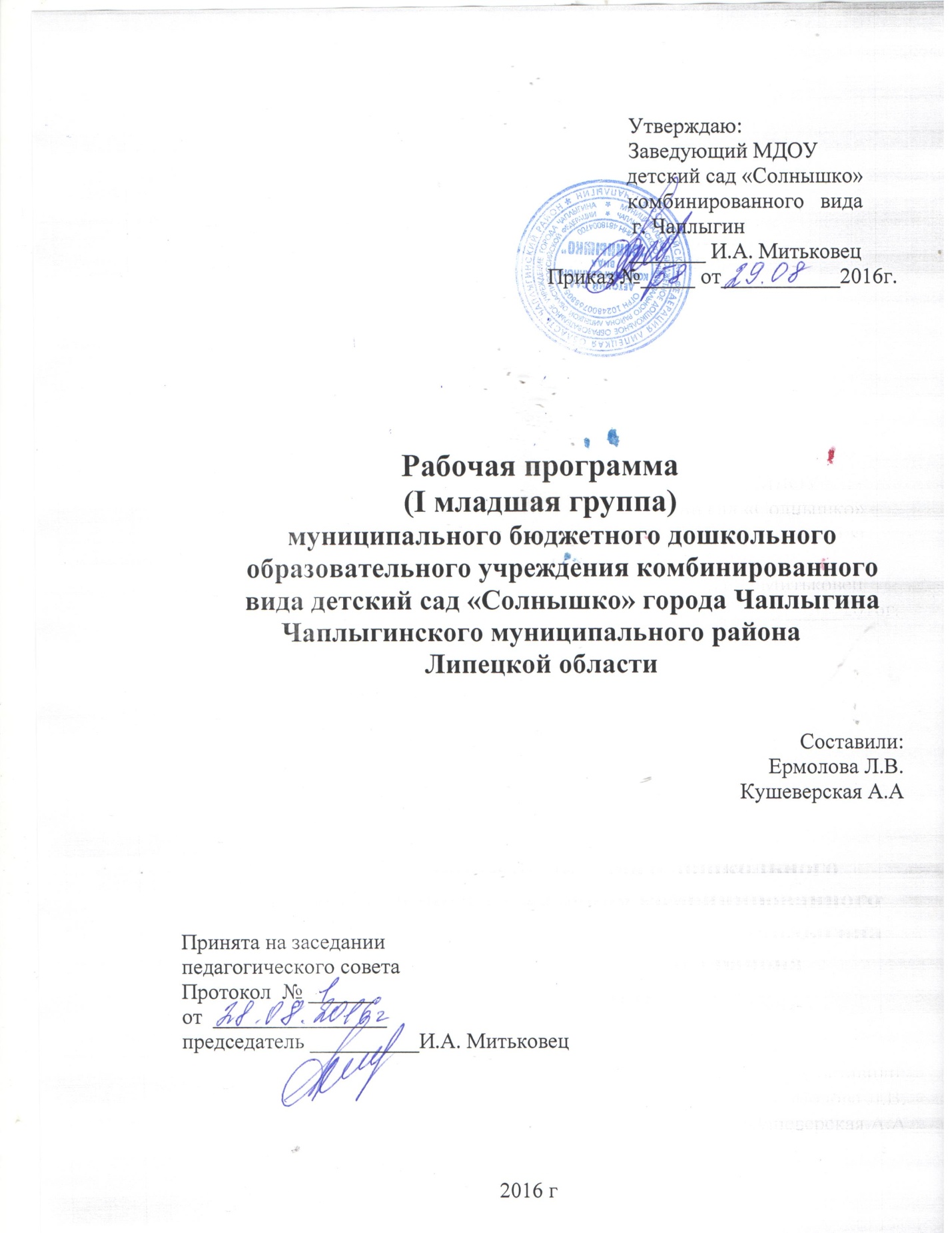 Оглавление 1. Пояснительная записка1.1 Нормативно-правовые документы1.Федеральный Закон «Об образовании в Российской Федерации»  29 декабря 2012 г. № 273-ФЗ.2.Постановление от 15 мая 2013г. № 26 «Санитарно-эпидемиологические требования к устройству содержания и организации режима работы дошкольных образовательных организаций».3.Приказ Министерства образования и науки Российской Федерации от 17 октября 2013г.   № 1155 «Об утверждении федерального государственного образовательного стандарта дошкольного образования».4.Приказ Министерства образования и науки Российской Федерации от 30 августа 2013г.  №1014 «Об утверждении порядка и осуществления образовательной деятельности по основным общеобразовательным программам дошкольного образования».5.Основная образовательная программа МБДОУ д/с «Солнышко» г.Чаплыгина6.Устав ДОУ.7.Положение о рабочей программе педагогов дошкольного образовательного учреждения.Рабочая программа I младшей группы МБДОУ Д/С «Солнышко» г. Чаплыгина определяет содержание и организацию образовательной деятельности на уровне дошкольного образовании. В соответствии с ФГОС ДО содержание программы отражает следующие аспекты образовательной среды: предметно-пространственную развивающую образовательную среду, характер взаимодействия ребенка со взрослыми и сверстниками, систему отношений ребенка к миру, другим людям, к себе самому.Программа реализуется на государственном языке Российской Федерациирусском языке.1.2 Цели задачи реализации Программы.Цель и задачи деятельности МБДОУ по реализации рабочей образовательной программы определяются ФГОС дошкольного образования, Устава МБДОУ д/с «Солнышко» г. Чаплыгина, приоритетного направления - физического развития дошкольников с учетом регионального компонента,  на основе анализа результатов предшествующей педагогической деятельности, потребностей детей и родителей, социума, в котором находится дошкольное образовательное учреждение. Программа обеспечивает развитие личности детей дошкольного возраста в различных видах общения и деятельности с учетом их возрастных, индивидуальных психологических и физиологических особенностей в соответствии с ФГОС дошкольного образования (п.2.1 .ФГОС) и направлена на решение следующих задач (п. 1.6.ФГОС):охраны и укрепления физического и психического здоровья детей, в том числе их эмоционального благополучия;обеспечения равных возможностей для полноценного развития каждого ребенка в период дошкольного детства независимо от места жительства, пола, нации, языка, социального статуса, психофизиологических и других особенностей (в том числе ограниченных возможностей здоровья);обеспечения преемственности целей, задач и содержания образования, реализуемых в рамках образовательных программ различных уровней (далее - преемственность основных образовательных программ дошкольного и начального общего образования);создания благоприятных условий развития детей в соответствии с их возрастными и индивидуальными особенностями и склонностями, развития способностей и творческого потенциала каждого ребенка как субъекта отношений с самим собой, другими детьми, взрослыми и миром;объединения обучения и воспитания в целостный образовательный процесс на основе духовно-нравственных и социокультурных ценностей и принятых в обществе правил и норм поведения в интересах человека, семьи, общества;формирования общей культуры личности детей, в том числе ценностей здорового образа жизни, развития их социальных, нравственных, эстетических, интеллектуальных, физических качеств, инициативности, самостоятельности и ответственности ребенка, формирования предпосылок учебной деятельности;обеспечения вариативности и разнообразия содержания Программ и организационных форм дошкольного образования, возможности формирования Программ различной направленности с учетом образовательных потребностей, способностей и состояния здоровья детей;формирования социокультурной среды, соответствующей возрастным, индивидуальным, психологическим и физиологическим особенностям детей;обеспечения психолого-педагогической поддержки семьи и повышения компетентности родителей (законных представителей) в вопросах развития и образования, охраны и укрепления здоровья детей.1.3 Целевые ориентиры образования с учетом возможностей и индивидуальных различий детейК трем годам:Ребенок интересуется окружающими предметами и активно действует с ними; эмоционально вовлечен в действия с игрушками и другими предметами, стремится проявлять настойчивость в достижении результата своих действий;Использует специфические, культурно фиксированные предметные действия, знает назначение бытовых предметов (ложки, расчески, карандаша и пр.) и умеет пользоваться ими. Владеет простейшими навыками самообслуживания; стремится проявлять самостоятельность в бытовом и игровом поведении;Владеет активной и пассивной речью, включенной в общение; может обращаться с вопросами и просьбами, понимает речь взрослых; знает названия окружающих предметов и игрушек;Стремится к общению со взрослыми и активно подражает им в движениях и действиях; появляются игры, в которых ребенок воспроизводит действия взрослого;Проявляет интерес к сверстникам; наблюдает за их действиями и подражает им;Проявляет интерес к стихам, песням и сказкам, рассматриванию картинки, стремится двигаться под музыку; эмоционально откликается на различные произведения культуры и искусства;У ребенка развита крупная моторика, он стремится осваивать различные виды движения (бег, лазанье, перешагивание и пр.).Объем образовательной нагрузки в неделюКомплексно-тематическое планирование3.1 Тематическое планированиеГрафик праздников и развлечений 3.2 Социально – коммуникативное развитиеЗадачи развития игровой деятельности детей1. Развивать игровой опыт каждого ребенка.2. Способствовать отражению в игре представлений об окружающейдействительности.3. Поддерживать первые творческие проявления детей.4. Воспитывать стремление к игровому общению со сверстниками.Ребенок входит в мир социальных отношенийЗадачи образовательной деятельности1. Способствовать благоприятной адаптации детей к детскому саду, поддерживать эмоционально-положительное состояние детей.2. Развивать игровой опыт каждого ребенка, помогая детям отражать в игре представления об окружающей действительности.3. Поддерживать доброжелательные взаимоотношения детей, развиватьэмоциональную отзывчивость, привлекать к конкретным действиям помощи, заботы, участия (пожалеть, помочь, ласково обратиться).4. Формировать элементарные представления о людях (взрослые, дети), об их внешнем виде, действиях, одежде, о некоторых ярко выраженных эмоциональных состояниях (радость, веселье, слезы), о семье и детском саде.5. Способствовать становлению первичных представлений ребенка о себе, о своем возрасте, поле, о родителях и членах семьи. Развивать самостоятельность, уверенность, ориентацию на одобряемое взрослым поведение.3.2.1 Игровая деятельностьТрудовая деятельность3.2.3 Безопасность Познавательное развитиеЗадачи образовательной деятельности1. Поддерживать интерес и активные действия детей с предметами,геометрическими телами и фигурами, песком, водой и снегом.2. Формировать представления о сенсорных свойствах и качествах предметов окружающего мира, развитии разных видов детского восприятия: зрительного, слухового, осязательного, вкусового, обонятельного.3. Формировать обследовательские действия в первоначальном виде; учитьдетей выделять цвет, форму, величину как особые признаки предметов, сопоставлять предметы между собой по этим признакам, используя один предмет в качестве образца, подбирая пары, группы.4. Поддерживать положительные переживания детей в процессе общения сприродой: радость, удивление, любопытство при восприятии природных объектов.5. Содействовать запоминанию и самостоятельному употреблению детьми слов — названий свойств (цвет, форма, размер) и результатов сравнения по свойству (такой же, не такой, разные, похожий, больше, меньше).Формирование целостной картины мираОзнакомление с миром природы.Экологические дидактические игрыСентябрьД/и «Помоги Машеньке выбрать овощи, фрукты» - научить детей узнавать и называть овощи и фрукты
Д/и «Чудесный мешочек» - учить детей определять фрукты и овощи на ощупь.
Д/и «узнай  и назови овощи или фрукты» - учить узнавать овощи и фрукты в натуре и на картинке и называть их.
Д/и Узнай овощи или фрукты по вкусу» - упражнять детей в различении сырых и вареных овощей и фруктов на вкус.
Д/и «Что где растет?» - формировать у детей элементарное представление о том, где растут овощи и фрукты
Д/и «Варим компот» - расширять и уточнять знания детей о фруктах.Октябрь Д/и «Найди лист, какой покажу» - учить детей находить листочки по показу.
Д/и «Где какой листочек» - развивать умение классифицировать, учить подбирать похожие листочки.
Д/и «Как живут деревья?» - формировать у детей знания о сезонных изменениях происходящими с деревьями.
Д/и «Разберем и соберем» - закреплять умение находить и называть части растения.
Д/и «Разложи листочки по цвету» - учить различать листья по цвету.
Д/и «Что бывает у осени?» - формировать у детей знания об осенних явлениях природы.Ноябрь Д/и «Собери из частей целое» - учить различать части тела рыбки (глаза, плавники, хвост, рот).
Д/и «Найди рыбке свой домик» - учить детей подбирать рыбок по внешнему сходству.
Д/и «Где спряталась рыбка?» - закрепить знания детей о том, как устроен аквариум.
Д/и «Чудесный мешочек» (овощи) - Учить узнавать и называть овощи.
Д/и «Разберем и соберем» - закреплять умение находить и называть части растенияДекабрь Д/и «Что бывает у зимы?» - учить детей вместе с воспитателем выбирать из предложенных картинок те, на которых изображены зимние объекты природы.
Д/и «Что наденем в зимний день?» - закрепить у детей знания о предметах зимней одежды
Д/и «Где спрятался мишка?» - учить детей различать фикус и травку по внешним признакам.
Д/и «Назови правильно» - учить детей узнавать и называть птиц (голубь, ворона, воробей)
Д/и «Чей малыш?» - учить называть животных и  их детёнышей.Январь Д/и «Покажи и назови» - учить детей узнавать и называть птиц  (голубь, ворона, воробей).
Д/и «Кого не стало? - развивать наблюдательность; учить назвать птицу, которая спряталась
Д/и «Разрезные картинки» - учить детей собирать из частей целое изображение.
Д/и «На птичьем дворе» - Учить детей узнавать и называть домашних птиц. (утка, курица, петух)
Д/и «Кто как кричит» - закрепить представления детей об издаваемых животными звуках, а также их детенышах.Февраль Д/и «Назови правильно» - учить детей узнавать и называть диких и домашних животных.
Д/и «Чей малыш?» - учить называть животных и  их детёнышей.
Д/и « Кто, что ест?» - уточнить представления детей о том, чем питаются животные и птицы, которых они знают.
Д/и Что бывает у зимы?» - учить детей вместе с воспитателем выбирать из предложенных картинок те, на которых изображены зимние объекты природы.
Д/и «Разберем и соберем» - закреплять умение находить и называть части растения.МартД/и «Детский сад для зверят» - закрепить представления о домашних животных и их детенышах.
 Д/и «Кто как кричит» - закрепить представления детей об издаваемых животными звуках, а также их детенышах.
Д/и «Кто где живёт» - знания детей о месте обитания диких и домашних животных.
Д/и «Что мы делали сначала, что потом» - Формировать элементарные знания детей по уходу за комнатными растениями. С использованием схем, изображающих этапы ухода.
Д/и Узнай овощи или фрукты по вкусу» - упражнять детей в различении сырых и вареных овощей и фруктов на вкус.Апрель Д/и «Что бывает у весны?» - учить детей вместе с воспитателем выбирать из предложенных картинок те, на которых изображены весенние объекты природы.
Д/и «Когда это бывает?» - учить детей, читая стихи а, угадать о каком времени года идет речь.
Д/и «Покажи и назови» - учить детей узнавать и называть домашних и перелетных птиц.
Д/и «Собери из частей целое» - учить различать части тела рыбки (глаза, плавники, хвост, рот).
Д/и « Кто, что ест?» - уточнить представления детей о том, чем питаются животные и птицы, которых они знают.Май Д/и «Собери картинку» - закрепить представления  о частях дерева.
Д/и «Куда села бабочка?» - Учить детей узнавать и называть растения (дерево, трава, цветок, кустарник)
Д/и «Что умеет делать животное: скажем и покажем» - закреплять знания детей о повадках животных.
Д/и «Где мои детки» - Учить узнавать животных и их детенышей.
Д/и «Назови правильно» - учить детей узнавать и называть птиц (голубь, ворона, воробей)Сезонные наблюденияв живой и неживой природеОпытно – экспериментальная деятельность     3.3.4.Развитие элементарных математических представлений.(сенсорное воспитание)Речевое развитиеЗадачи образовательной деятельности1. Воспитывать у детей интерес к общению со взрослыми и сверстниками.2. Обучать детей вступать в контакт с окружающими, выражать свои мысли,чувства, впечатления, используя речевые средства и элементарные этикетные формулы общения.3. Развивать желание детей активно включаться в речевое взаимодействие,направленное на развитие умения понимать обращенную речь с опорой и без опоры на наглядность.4. Обогащать и активизировать словарь детей за счет слов-названий предметов, объектов, их действий или действий с ними, некоторых ярко выраженных частей, свойств предмета (цвет, форма, размер, характер поверхности).3.4.1 Развитие речи3.4.2 Восприятие художественной литературы3.4.3 Список художественной литературы для чтения детям в свободноевремяХудожественно – эстетическое развитиеЗадачи образовательной области 1. Вызвать интерес и воспитывать желание участвовать в образовательныхситуациях и играх эстетической направленности, рисовать, лепить совместно со взрослым и самостоятельно.2. Развивать эмоциональный отклик детей на отдельные эстетические свойства и качества предметов (в процессе рассматривания игрушек, природных объектов, предметов быта, произведений искусства).3. Формировать умения создавать (в совместной с педагогом деятельности и самостоятельно) несложные изображения в рисовании, лепке, аппликации,конструировании, ассоциировать изображение с предметами окружающего мира, принимать замысел, предложенный взрослым, создавать изображение по принятому замыслу.4. Активизировать освоение изобразительных материалов, инструментов (их возможностей и правил использования), поддерживать экспериментирование с ними, развивать технические умения, зрительно-моторную координацию, моторные характеристики и формообразующие умения.5. Развивать умение вслушиваться в музыку, различать контрастныеособенности звучания; побуждать к подпеванию и пению; развивать умение связывать движение с музыкой.3.5.1 Рисование3.5.2 Лепка3.5.3 КонструированиеФизическое развитиеЗадачи образовательной области 1. Обогащать детский двигательный опыт, способствовать освоению основных движений, развитию интереса к подвижным играм и согласованным двигательным действиям.2. Обеспечивать смену деятельности детей с учетом степени ее эмоциональной насыщенности, особенностей двигательной и интеллектуальной активности детей.3. Создать все условия для успешной адаптации каждого ребенка к условиям детского сада.4. Укреплять здоровье детей, реализовывать систему закаливания.5. Продолжать формирование умения ходить и бегать, не наталкиваясь друг на друга, с согласованными, свободными движениями рук и ног, действовать сообща, придерживаясь определенного направления передвижения с опорой на зрительные ориентиры.3.6.1 Двигательная деятельностьУтренняя гимнастикаНищева Н. В. Картотека подвижных игр, упражнений, физкультминуток, пальчиковой гимнастикиПодвижные игрыБодрящая гимнастика (после сна)Картотека бодрящей гимнастикиДыхательная гимнастикаКартотека дыхательной гимнастики3.6.6 Система закаливающих  мероприятий ЗакаливаниеСистема оздоровительной работы в группеФормы организации образовательной деятельности по приобщению детей к национальным социокультурным традициям и нормам (региональный компонент)4  Социальное партнерство с семьями воспитанниковЦель: создать в детском саду необходимые условия для развития ответственных взаимоотношений с семьями воспитанников, обеспечивающих целостное развитие личности дошкольника, повысить компетентность родителей в области воспитания.Задачи:Распространять педагогические знания среди родителей;Оказать практическую помощь в воспитании детей;Способствовать формированию доверительного отношения родителей к воспитателям группы: адекватно реагировать на рекомендации воспитателей группы, прилагать усилия для налаживания партнёрских отношений с воспитателями по решению задач по воспитанию ребёнка.СЕНТЯБРЬ.«Для Вас, родители!» (режим дня, сетка занятий, возрастные характеристики детей).Цель: психолого-педагогическое просвещение родителей.«Как живёшь?»Цель: выявление жилищно-бытовых условий воспитанников (наблюдение, первое общение).Анкетирование родителей для формирования банка данных о семьях воспитанников первой младшей группы.родительское собрание на тему: «Адаптация детей раннего возраста в условиях дошкольного учреждения»ОКТЯБРЬ. Консультация: «Адаптация ребёнка в детском саду»;Консультация: «ОРВИ – это простуда» - повышение родительской компетентности по профилактике простудных заболеваний;Праздник «Здравствуй, осень!» - установление эмоционального контакта между педагогами, родителями, детьми, улучшение детско-родительских отношений.НОЯБРЬ.Оформление родительского уголка ко Дню Матери (рисунки, поделки);Консультация: «Кризис трёх лет» - повышение знаний родителей по вопросам психологии ребёнка;Беседа: «О закаливании ребенка пищей»;Привлечь родителей к экологическому воспитанию детей, совместному труду, сплочение в общем деле;Трудимся вместе «Изготовление кормушек для птиц» - способствовать знакомству родителей группы друг с другом, осознанию значимости родительской помощи в создании благоприятных условий для пребывания детей в детском саду.ДЕКАБРЬ.Оформление группы к новому году;Изготовление игрушек на ёлку детского сада «Украсим дружно ёлочку» - изготовить игрушки на ёлку своими руками, установить дружеские отношения между родителями и педагогами группы;Участие родителей в подготовке и проведении новогоднего утренника;Консультация: «Учим ребёнка общаться».Родительское собрание на тему: «Воспитание у детей младшего возраста самостоятельности в самообслуживании»ЯНВАРЬ.Субботник с родителями: «Строительство снежных построек на участке»;Проект на тему: «Знакомьтесь, это я!»Беседа с родителями: комплекс пальчиковых игр «Играем дома» - педагогическое просвещение родителей в вопросах развития речи детей;ФЕВРАЛЬ.Индивидуальные беседы с родителями: «Какие игрушки нужны для ребёнка» - повышение родительской компетентности в вопросе приобретения игрушек;Оформление родительского уголка к 23 февраля;Консультация: «Почему дети разные», «Если ребёнок кусается»МАРТ.Оформление фотовыставки «Это мамочка моя»;Проведение утренника и чаепитие: «Мамочку свою очень я люблю» - способствовать формированию доверительных отношений между родителями и сотрудниками детского сада;Родительское собрание на тему:  « Зачем нужна мама?»Рекомендации родителям: «Фиточай, чем полезен?»;Консультация: «Как тренировать у ребёнка память и внимание».АПРЕЛЬ.Выпуск плаката совместно с родителями ко  «Дню Космонавтики»;Провести совместно с родителями развлечение «Масленица»;Беседа с родителями: « Как приучить ребёнка к труду»;Консультации: «Влияние родительских установок на развитие детей»; «Безопасность на дорогах», «Обувь дошкольника и его здоровье».МАЙ.Консультация: «Осторожно, ядовитые растения!»;Конкурс рисунков ко «Дню Победы»;Родительское собрание на тему: «О познавательном развитии детей младшего возраста»Взаимодействие с социумом6.Список литературы:О.Н.Арсеновская Музыкальные занятия – 1 мл.группа, Волгоград , 2012г.Белкина Л.В. «Адаптация детей раннего возраста к условиям ДОУ».ТЦ «Учитель», Воронеж, 2006гТ.М. Бондаренко «Комплексные занятия в первой младшей группе детского сада»Т.П.Высокова «Сенсорное развитие детей раннего возраста. Программа. Конспекты занятий. Волгоград, «Учитель», 2009гТ.В.Ермолова «Игры с детьми раннего возраста» ТЦ «Сфера»М.2008гВенгер Л.А. Воспитание сенсорной культуры ребенка Москва, «Просвещение»,1988г«Дидактические игры и упражнения по сенсорному воспитанию дошкольников» под редакцией Л.А.Венгер, Г.И.Винникова  «Занятия с детьми 2-3 лет» Первые шаги в математику, развитие  движения» -Москва, «Сфера» 2010г.В.Н.Волчкова, Н.В.Степанова «Конспекты занятий в 1 младшей группе»В.В.Гербова «Занятия по развитию речи в 1 младшей группе», Издательство Мозаика-Синтез, Москва 2008гДоронова Т.Н., Якобсон С.Г. Обучение детей 2-4 лет рисованию, лепке, аппликацииН.А.Карпухина «Конспекты занятий в 1 младшей группе» Воронеж, 2007г.Павлова А.В. «Развитие речи  и мышления 1-3 года», Москва 2009гЗ.И.Самойлова «Организация деятельности детей на прогулке» (1 младшая группа)И.А. Лыкова «Изобразительная деятельность в детском саду» младший возраст М.Д.Маханева «Игровые занятия с детьми от 1 до 3 лет Изд. ТЦ Сфера, 2008гН.В.Нищева «Картотека подвижных игр, упражнений, физкультминуток, пальчиковой гимнастики»Е.И.Подольская «Оздоровительная гимнастика» Е.А.Янушко «Аппликация с детьми раннего возраста» (1-3 года),Москва, 2006гЕ.А.Янушко «Рисование с детьми раннего возраста»,Москва, Мозаика-Синтез, 2006г№Содержание Страница 1Пояснительная записка31.1Нормативно – правовые документы31.2Цели и задачи реализации Программы31.3Целевые ориентиры образования с учетом возможностей и индивидуальных различий детей младшего дошкольного возраста42Объем образовательной нагрузки53Перспективно – тематический план53.1Тематическое планирование53.2Социально – коммуникативное развитие73.2.1Игровая деятельность7  3.2.2Трудовая деятельность103.2.3Деятельность по ОБЖ153.3Познавательное развитие173.3.1Формирование целостной картины мира173.3.2Ознакомление с миром природы223.3.3Опытно – экспериментальная деятельность263.3.4Развитие элементарных математических представлений283.4Речевое развитие303.4.1Развитие речи303.4.2Восприятие художественной литературы323.4.3Список литературы для чтения детям343.5Художественно – эстетическое развитие363.5.1Рисование 373.5.2Лепка 413.5.3Конструирование 443.6Физическое развитие453.6.1Двигательная деятельность463.6.2Утренняя гимнастика503.6.3Подвижные игры513.6.4Бодрящая гимнастика после сна543.6.5Дыхательная гимнастика543.6.6Система закаливающих мероприятий553.7Формы организации образовательной деятельности по приобщению детей к национальным социокультурным традициям и нормам (региональный компонент)584Социальное партнерство с семьями воспитанников615Взаимосвязь с социумом636Список литературы64Виды образовательной деятельности1 мл.группа2 – 3 г.Физическое развитие (Двигательная)2Познавательно-исследовательская (формирование целостной картины мира, развитие элементарных математических представлений)2Художественно – эстетическое (рисование, лепка, конструирование)2Речевое развитие (развитие речи, обучение грамоте)0,5Восприятие художественной литературы0,5Художественно – эстетическое развитие (Музыкальная)2Итого:9№ТемаИтоговые мероприятиясентябрьсентябрьсентябрь1Наша группаРазвлечение «Матрёшкино новоселье»2Мои игрушкиИгра «День рождения Мишутки»3Неделя безопасностиПросмотр мультфильмов по ОБЖ4Мои друзьяКукольный спектакль «Петрушка и шарик»октябрьоктябрьоктябрь1Мы знакомимсяФотоколлаж «Моя семья»2Осень золотаяРазвлечение «Здравствуй осень, золотая»3ФруктыВыставка «Подарки осени»4ОвощиИгра «Покажем Мишутке наш огород»ноябрьноябрьноябрь1ГрибыКукольный спектакль «Ёж и грибок»2Домашние животныеРазвлечение «Бабушкин дворик»3Дикие животныеНеделя экологииЭкологическая газета «А у нас во дворе…»4ТранспортВыставка детского творчества «Починим машину»декабрьдекабрьдекабрь1Домашние обитателиФотовыставка «Мой любимый друг»2Труд помощника воспитателяСюжетно-ролевая игра «Детский сад»3Игрушки собираются на праздникВыставка «Вместо елки – новогодний букет»4Встречаем Новый годПраздник «Новогодняя сказка»январьянварьянварь2Русское народное творчество.Драматизация сказки «Маша и медведь»3Неделя сказок.Выставка «Любимые сказки»4Зимние развлеченияКонкурс снежных построекфевральфевральфевраль1Труд врачаСюжетно-ролевая игра «Больница»2ЗдоровьеИгра «Мишутка проснулся»3Мой папаСовместное чаепитие с родителями «Рядом спапой»4Наши добрые делаРазвлечение «Масленица»мартмартмарт1Милая мамочка мояПраздник «Мамочке посвящаю»2СемьяВыставка детского творчества «Дружная семейка»3ГостиИгра «У нас в гостях бабушка»4Неделя театраПросмотр сказкиапрельапрельапрель1Растем здоровыми, крепкими, жизнерадостнымиСпортивное развлечение2Скворцы прилетели!Развешивание скворечников3Народная игрушкаПраздник народной игрушки4В саду ли в огородеТеатрализованное представление «Бабушка-загадушка»маймаймай1ВеснаДосуг «Весна, весна красна…»2Экологическая тропаПосадка цветов на клумбы3Водичка-водичкаИгра «Будь здоров Мишутка»4ЦветыВыставка детского творчества «Весенняя полянка»декабрь«Здравствуй, елочка!»февраль«Масленица»март«Мама – слово дорогое»апрель«Весну встречаем»Строительно-конструктивная играРежиссёрские игры и театрализованные игрыСюжетно – ролевые игровые ситуацииДидактические и развивающие игрыСентябрьСентябрьСентябрьСентябрь«Дорожка узкая и широкая»1. «Здравствуйте, детки!» 2. «Курочка ряба»3. «Колобок» - настольный театр4. «Игрушки» - драматизация по стихотворению З. Александровой«Куклы знакомятся»«Уложим Катю спать»«Игрушки гуляют»«Катя пришла в гости к Оле»«Отгадай, кто позвал?»«Кто в домике живёт?»«Собери пирамидку»«Нанизывание колец»ОктябрьОктябрьОктябрьОктябрь«Загородка для животных»1. «Еду – еду к бабе, деду…» - драматизация потешки                                                           2. «Мишка»  по стихотворению  А. Барто3.Настольный театр  «Репка»4. «Огуречик, огуречик» - драматизация потешки                                                           «Напоим Катю чаем»«Оля проснулась»«Катя умывается»«Научим Мишку собираться на прогулку»«Протолкни круглый предмет»« Найди листочек»«Найди по звуку»«Найди жёлтый листочек»НоябрьНоябрьНоябрьНоябрь«Дорога в детский сад»1. Игра -инсценировка «Бежала лесочком лиса с кузовочком» по потешке2. Театрализованная игра «Кошка и котята» с музыкальным сопровождением «Кошка»3. «Стоит в поле теремок»4. «Самолет»  по стихотворению  А. Барто«Купание куклы Кати»«Постираем кукле платье»« Магазин овощей и фруктов»«Варим кукле суп»«Собери башню из двух колец»«Нанизывание шариков»«Кто как разговаривает?»«Большая и маленькая башни»«Нанизывание колец одного цвета»«Башня из кубиков»«Собери корзиночку»«Башни из пяти колец»ДекабрьДекабрьДекабрьДекабрь«Гараж для машины»1. «Петушок, петушок» по потешке2. «Обедать» по стихотворению Е. Благининой3. «Как идут на елку разные звери»4. «В лесу родилась елочка» с музыкальным сопровождением«Напоим кукол чаем»«Встречаем гостей»«У куклы Кати день рождения»«Новогодний праздник для игрушек»«Грибочки по местам»«Прокати лошадку»«Найди такой же предмет»«Собери картинку»«Найди игрушку»«Кто в гости пришёл?»«Кому что дать?»«Угадай, какой цвет?»ЯнварьЯнварьЯнварьЯнварь«Построим дом для матрешек»1. игра – драматизация по мотивам русской народной сказки «Три медведя»2. Инсценировка русской народной сказки «Козлята и волк»3. «В гости к лесным зверям»«Матрешка в гости к нам пришла»« Кукла Катя идет в магазин»«Медвежата гуляют»«Что звучит?»«Собери пирамидку»«Одноместная матрешка»«Пройди по дорожке»«Кто пришел?»«Помоги одеть куклу»«Как снежок падает?»«Протолкни фигурку»ФевральФевральФевральФевраль«Автобус для друзей»1. «Зайка», «Мишка»  по стихотворениюА. Барто2. «Куклы у нас в гостях»3. Кукольный театр «Кот, петух и лиса»«Кукла Катя заболела»«Мишки делают зарядку»«Едем в гости на автобусе»«Поможем няне накрыть на стол»«Какой наряд у Кати?»«Где найти?»«Двухместная матрешка»«Собери грибочки»«Завяжи шарф кукле»«Кто как ходит?»«Застегни пальто кукле»«Подбери такой же предмет»Март Март Март Март «Строим дом для зайчат»1. «К нам гости пришли» с музыкальным сопровождением2.«Девочка чумазая» по стихотворению А. Барто3. «»«Готовим обед для мамочки»«Катина семья»«Куклы встречают гостей»«Куклы едут в театр»«Домики и флажки»«Веселые матрешки»«Громко - тихо»«Чья птичка дальше улетит» «Кто что услышит?«Вставь пропущенное слово«Топ – топ - топ» «Какой мяч больше»Апрель Апрель Апрель Апрель «Мостик через речку»1. «Мой веселый звонкий мяч» по стихотворению С. Маршака2. «Скворушка прилетай» по потешке3. Театрализованная игра «Концерт для игрушек» (с использованием музыкальных инструментов)4. «Во саду ли, в огороде…» по русской народной песенке«Куклы делают зарядку»«Встречаем птиц»«Одеваем Катю на прогулку»«Встреча с доктором» «Автобус»«Угадай, что делать»«Собери пирамидку»«Чудесный мешочек»«Найди большой и маленький шарик»«Найди игрушку»«Повтори за мной»«Кубики»Май Май Май Май «Машина»1.«Лошадка» по стихотворению А. Барто2. Русская народная игра «Кот и мыши» с использованием шапочек-масок.3. «Водичка - водичка» по потешке4.«Одуванчик» по стихотворениюЕ. Серовой«Идем в гости к игрушкам»«Магазин одежды»«Медвежонок чинит машину»«Чаепитие для кукол»«Что ты видишь?»«Похож – не похож»«Один - много»«Большие и маленькие»«Что мы делаем?»«Собери цветок»«Найди предмет такого же цвета»«Что лишнее?»Сентябрь:Сентябрь:1 - 2 неделяВыполнение поручений воспитателя собрать пирамидку и поставить ее на полочку3– 4 неделяВыполнение поручений воспитателя по уборке игрушек. Приучение детей к самостоятельности: убирать за собой игрушкиОктябрь Октябрь 1  1.Дидактические игры «Накроем стол для игрушек», «Уберем посуду (игрушечную) после обеда».2.Выполнение поручений воспитателя (подними игрушки с пола, посади большую игрушку на стульчик, а маленькую - на полочку).3. Наблюдение затем, как воспитатель поливает цветы и рыхлит землю в цветочных горшках.4. Приучение детей к самостоятельности: убирать за собой игрушки, одеваться с небольшой помощью взрослого и т. д.21. Выполнение поручений воспитателя (принеси такую же игрушку, большой (маленький) мяч, куклу в синем платье).2. Приучение детей к самостоятельному одеванию и раздеванию31. Дидактическая игра «Научим куклу убирать одежду и обувь на место».2. Выполнение поручений воспитателя (принеси лейку для полива растений, вы). 3. Знакомство с трудом няни, наблюдение за тем, как няня накрывает на стол, моет пол.3. Игровая ситуация «Стираем одежду и чистим обувь» (с использованием кукольной одежды и обуви)41. Дидактические игры «Оденем куклу», «Уберем кукольную одежду на место».2. Наведение порядка в групповой комнате перед выходом на прогулку.3.Выполнение поручений воспитателя по уборке игрушек в группе.4. Знакомство с трудом няни, наблюдение за тем, как няня моет посуду, подметает пол и т. д.Ноябрь Ноябрь 11.  Выполнение детьми простейших трудовых действий: складывание одежды в шкафчик после прогулки, уборка игрушек.2. Наблюдение за действиями воспитателя (полив цветов, изготовление дидактического материла к занятию).21. Дидактическая игра «Что мы надеваем на ноги?» (воспитатель предлагает детям из всех карточек выбрать те, на которых изображены предметы обуви; дети находят и называют).2. Приучение детей к самостоятельному одеванию и раздеванию31. Выполнение поручений воспитателя по уборке игрушек в группе. 2. Формирование умения здороваться и прощаться (по напоминанию взрослого); излагать собственные просьбы спокойно, употребляя слова «спасибо», «пожалуйста».41. Выполнение поручений воспитателя (принеси лейку для полива растений, вы). 2. Знакомство с трудом няни, наблюдение за тем, как няня накрывает на стол, моет пол.Декабрь Декабрь 11. Дидактические игры «Выполни задание» (дети выполняют манипуляции с игрушками по заданию педагога), «У кого такой предмет?».2. Наведение порядка в групповой комнате перед выходом на прогулку.3. Знакомство с трудом дворника зимой (убрать с дорожек снег, лед, посыпать их песком и т. д.).4. Уход за комнатными растениями под руководством педагога21. Дидактическая игра «Поможем кукле одеться на прогулку» (дети под руководством педагога выбирают кукольную зимнюю одежду, обувь и одевают куклу).2. Складывание игрушек для зимней прогулки в корзину.3. Рассматривание комнатных растений, беседа об уходе за ними.4. Выполнение поручений воспитателя (принеси цветные карандаши, большой красный мяч, куклу и расческу и т. д.).31. Обучение детей аккуратному складыванию вещей в шкафчик. 2. Дидактические игры  «Что лишнее?». 3.  Выполнение поручений воспитателя (убрать кукольную одежду, посуду на места и т. д.).4. Дидактическая игра «Что делал (делает) дворник?» (дети называют трудовые действия: чистит дорожки, убирает мусор и т. д.)41. Выполнение детьми простейших трудовых действий: собрать мусор, сложить книги на полочку2. Знакомство с трудом повара, рассматривание игрушечных или настоящих предметов, которые повар использует на кухне.3. Посадка лука в ящики с землей.4. Приучение детей к самостоятельности: убирать за собой игрушки, одеваться с небольшой помощью взрослого и т. д.Январь Январь 21. Выполнение поручений воспитателя по уборке игрушек в группе.2. Подвижно-развивающая игра «Расти, расти, лучок».3. Уход за комнатными растениями: дети под руководством воспитателя рыхлят палочкой землю в цветочном горшке, наблюдают, как взрослые вытирают пыль с листочков, поливают цветы из лейки. 4. Беседа «Домашние животные и уход за ними»31. Дидактическая игра «Что умеет делать мама (бабушка)?».2. Коллективная уборка в игровом уголке.3. Рассматривание сюжетных картинок с изображением людей, которые работают на улицах города зимой.4. Сюжетная игра «Постираем кукле платье».41. Целевая прогулка «Подкормим птиц зимой» (формировать желание помогать птицам в зимний период, закрепить знание названий птиц).2. Рассматривание сюжетных картинок с изображением людей, выполняющих разные трудовые действия (дети с помощью воспитателя описывают изображенное на картинке).3. Уход за комнатными растениями: дети под руководством воспитателя рыхлят палочкой землю в цветочном горшке, наблюдают, как взрослые вытирают пыль с листочков, поливают цветы из лейки)Февраль Февраль 11. Выполнение детьми простейших трудовых действий: складывание одежды в шкафчик после прогулки, уборка игрушек.2. Наблюдение за действиями воспитателя (полив цветов, изготовление дидактического материлак занятию).3. Дидактическая игра «Где работают взрослые?» (дети рассматривают картинки с изображением представителей разных профессий).4. Приучение детей к самостоятельному одеванию и раздеванию, застегиванию пуговиц, липучек, молний.21. Сюжетная игра «Наведем порядок в кукольной комнате».2. Дидактическая игра «Что умеет делать папа (дедушка)» с демонстрацией сюжетных картинок. 3. Выполнение поручений воспитателя (принеси мишку, посади игрушку за стол, накорми мишку кашей).4. Приучение детей поддерживать порядок в игровой комнате, по окончании игр расставлять игровой материал31. Наблюдение за действиями повара.2. Выполнение движений в соответствии с текстом стихотворения «Вот помощники мои...».3. Составление рассказа о том, как нужно одеваться на зимнюю прогулку.41. Дидактические игры «Кто что делает?» (рассматривание сюжетных картинок с изображением представителей разных профессий, определение трудовых действий каждого).2. Наблюдение за действиями воспитателя (полив цветов, изготовление дидактического материла к занятию).3. Оказание детьми посильной помощи няне во время сервировки стола к обедуМарт Март 11.Беседа «Как я помогаю маме».2. Обучение детей аккуратному складыванию вещей в шкафчик.3. Ознакомление с трудом воспитателя (спросить у детей, кто находится рядом с ними весь день, что делает воспитатель).4. Выполнение поручений воспитателя (собрать строительный материал на полочки или в ящик, аккуратно сложить кукольное постельное белье в стопочку).21. Беседа «Что мы умеем делать?» (уточнить у детей, что они научились делать в детском саду: лепить, рисовать, конструировать, ухаживать за растениями и т. д.).2. Выполнение поручений воспитателя по уборке игрушек в группе.31. Обучение детей аккуратному складыванию обуви в шкафчик.2. Сюжетно-ролевая игра «Строители».3. Сюжетная игра «Оденем кукол на прогулку».4. Дидактическая игра «Магазин» (дети называют товар (игрушки), воспитатель продает игрушки кукле)41. Дидактические игры «Чудесный мешочек», «Назови как можно больше предметов».2. Выполнение поручений воспитателя по уборке игрушек в группе.3. Беседа «Значение домашних животных для человека; уход за домашними животными»Апрель Апрель 11. Дидактическая игра «Что умеет делать повар?».2. Коллективная уборка в игровом уголке.3. Слушание рассказа воспитателя о том, как птицы трудятся над построением гнезд.4. Оказание посильной помощи воспитателю в починке сломанных игрушек.21. Беседа «Как я помогаю бабушке с дедушкой».2.  Развивающая игра «Разноцветные карандаши» (дети под руководством педагога группируют карандаши по длине, цвету).3. Дидактическая игра «Что не подходит?» (дети рассматривают картинки с предметами и называют те, которые не подходят для работы повара).31. Дидактическая игра «Что умеет делать врач?».2. Выполнение поручений воспитателя по подготовке к занятию.3. Знакомство с трудом врача (воспитывать у детей уважительное отношение к труду взрослых).4. Беседа «Кто заботится о нас в детском саду?» (уточнить у детей, как зовут тех сотрудников детского сада, с которыми они уже познакомились, как дети могут помочь няне, работникам прачеч-. ной, дворнику)41. Дидактическая игра «Что умеет делать повар?».2.  Выполнение поручений воспитателя по подготовке к прогулке.3. Рассматривание сюжетных картинок с изображением людей, которые выполняют работу повара.4. Беседа «Кто сделал все предметы?» (обсудить с детьми, кто сделал все предметы в группе; напомнить, что все предметы сделаны руками человека, что в них вложен труд и поэтому ко всему нужно относиться бережно).Май Май 11. Дидактическая игра «Научим куклу застилать постель».2. Наблюдение на прогулке за старшими дошкольниками, подметающими дорожки.3. Выполнение поручений воспитателя на прогулке (принеси (унеси) лейку, лопатку, мяч и т. д.).21.  Наблюдение за действиями сотрудников детского сада.2.  Беседа «Кто главный в поезде» (дать представление о профессии машиниста).3. Оказание детьми посильной помощи няне во время уборки группы.4. Составление рассказа о том, как нужно одеваться на весеннюю прогулку.31. Дидактическая игра «Кому что нужно для работы?».2. Наблюдение на прогулке за прохожими (дать представление о том, что все люди ходят на работу или выполняют домашние, хозяйственные дела).3. Выполнение поручений воспитателя по уборке игрушек.4. Рассматривание картинок с изображением людей, выполняющих трудовые действия по уборке помещений.41. Выполнение детьми простейших трудовых действий: складывание одежды в шкафчик после прогулки, уборка игрушек.2. Наблюдение за действиями воспитателя (полив цветов, изготовление дидактического материла к занятию).3. Наблюдение на прогулке за старшими дошкольниками, подметающими дорожки.4. Выполнение поручений воспитателя на прогулке (принеси (унеси) лейку, лопатку, мяч и т. д.).Сентябрь:Сентябрь:1 - 2 неделя Знакомство с элементарными правилами поведения в детском саду: нельзя брать в рот несъедобные предметы, нельзя засовывать в нос и ухо какие-либо предметы; уходить из детского сада только с родителями.3– 4 неделяДидактическая игра «Светофор» (познакомить с сигналами светофора)Сюжетная игра на макете «Автомобили и светофор».Октябрь Октябрь 1  Повторение элементарных правил поведения: нельзя брать в рот несъедобные предметы, нельзя засовывать в нос или ухо какие-либо предметы.2Повторение элементарных правил поведения: уходить из детского сада только с родителями.3 Уточнение правил безопасности во время игр с песком: не брать песок в рот, не обсыпаться песком, не тереть глаза руками4Знакомство с элементарными правилами безопасности дорожного движения: автомобили движутся по дороге, светофор регулирует движение транспорта и пешеходов).Ноябрь Ноябрь 1Наблюдение за игровой ситуацией «Куклы мешают друг другу играть» (обсудить с детьми правила взаимодействия со сверстниками)2Повторение элементарных правил безопасного передвижения: быть осторожными при спуске и подъеме по лестнице; держаться за перила.3Повторение элементарных правил поведения в детском саду.4Уточнение правил одевания по сезону на примере куклы (дети подбирают кукле одежду и обувь, соответствующую сезону, и помогают воспитателю одеть и обуть куклу).Декабрь Декабрь 1Повторение элементарных правил безопасного передвижения: быть осторожными при спуске и подъеме по лестнице; держаться за перила.2Уточнение правил безопасности во время игр на улице: не кидать друг в друга снежки, камни, палки.3Беседа «Чего нельзя делать на прогулке?».4Обсуждение ситуации: дети мешают друг другу играть, забирают друг у друга игрушки (объяснить правила взаимодействия детей в игре).Январь Январь 2Повторение элементарных правил поведения в детском саду: играть с детьми, не мешая им.3Уточнить у детей правила безопасного поведения во время изобразительной деятельности4Наблюдение за игровой ситуацией «Куклы надевают  одежду на прогулку зимой» (уточнить правила одевания по погоде)Февраль Февраль 1Уточнить правила поведения на улице: не выходить за пределы детского сада без родителей или воспитателей, не подходить к незнакомым взрослым, не брать предлагаемые ими угощения, игрушки2Формирование элементарных представлений о способах взаимодействия с комнатными растениями - наблюдать 3Уточнить правила безопасного поведения во время коллективной подвижной игры.4Рассматривание сюжетных картинок с изображением детей, выполняющих какие-либо действия (предложить детям оценить правильность действий с точки зрения безопасности).Март Март 1Дидактическая игра «Чего нельзя делать в детском саду?»2Наблюдение за игровой ситуацией «Куклы  моют фрукты и овощи перед едой».3Подвижно-дидактическая игра «Будь внимателен!» (познакомить с сигналами светофора; на каждый сигнал дети выполняют определенное движение).4«Домашние животные» (уточнить правила безопасного взаимодействия с домашними животными).Апрель Апрель 1Беседа «Осторожно, огонь!».2Наблюдение за движением машин на улице (дать представление о том, что все водители соблюдают правила дорожного движения, чтобы не произошла авария)3Дидактическая игра «Правильно - неправильно».4Повторение элементарных правил поведения в детском саду: играть с детьми, не мешая им.Май Май 1Формирование элементарных представлений о способах взаимодействия с растениями и животными (рассматривать растения, не нанося им вреда, наблюдать за животными, не беспокоя их и не причиняя им вреда).2Беседа «Осторожно, дорога!».3Обсуждение ситуации: дети обсыпают друг друга песком на прогулке (уточнить правила безопасного поведения на прогулке)4Дидактическая игра «Запрещено - разрешено».№Тема Цели Сентябрь Сентябрь Сентябрь 1«В гости к детям»Н.А. Карпухина стр.10Познакомить детей с элементарной этикой приветствия, развивать коммуникативные способности по отношению к взрослым и сверстниками. Воспитывать навык культурного общения.2«Наши игрушки»Н.А. Карпухина стр.15Помогать находить игрушки, выделять их по величине, называть. Развивать ориентировку в пространстве. Воспитывать формы бережного обращения с игрушками.3«Моя улица»Н.А. Карпухина стр.24Познакомить детей с улицей. Развивать представления об окружающих предметах. Развивать наблюдательность в названии ранее виденных предметов. Поощрять замену звукоподражательных слов общеупотребительными.4«Танечка и Манечка - сестренки »Н.А. Карпухина стр.16Формировать умение среди множества картинок выделять идентичные (одежда, посуда, игрушки). Развивать зрительное восприятие, функцию обобщения в мышлении. Воспитывать добрые чувства к членам семьи.Октябрь Октябрь Октябрь 1«Ладушки, ладушки»Н.А. Карпухина стр. 11Познакомить детей со свойствами песка. Развивать внимательность и моторику пальцев. Воспитывать аккуратность и взаимопомощь в процессе игры.2«Падают листочки»Н.А. Карпухина стр.13Познакомить детей с цветовой гаммой осенних листьев. Сравнивать листья по величине: большой, маленький.Воспитывать любовь к природе, развивать познавательный интерес.3«Чудесный мешочек»Н.А. Карпухина стр.19Закреплять знания детей в названии фруктов: груша, яблоко, банан. Развивать умение узнавать их на картинке. Воспитывать любовь к природе.4«Чудесная корзинка»Н.А. Карпухина стр.14Познакомить детей с овощами: огурец, помидор, морковь, капуста. Развивать цветовое восприятие красного и зеленого цвета. Воспитывать аккуратность, вежливость.Ноябрь Ноябрь Ноябрь 1«В лес за грибами»Н.А. Карпухина стр.27Побуждать детей понимать и выполнять элементарные инструкции, обусловленные ситуацией. Развивать координацию движений. Умение находить предметы ориентируясь на название. Воспитывать добрые чувства к окружающей природе.2«Кто с нами рядом живет!»Н.А. Карпухина стр. 22Сформировать у детей навык соотносить свои действия с простой речевой конструкцией, не подкрепленной жестом или другими вспомогательными средствами. Дать представление о том, как двигается курочка. Воспитывать заботу о ближних, любовь к природе.3«В лес к друзьям!»Н.А. Карпухина стр. 28Побуждать детей узнавать и называть животных леса. Развивать восприятие, умение рассматривать изображения. Воспитывать элементарные правила поведения, обозначаемые словами «можно», «нельзя».4«Куда едут машины?»Н.А. Карпухина стр. 58Формировать представление о назначении транспорта: грузовая машина, автомобиль. Развивать коммуникативные навыки. Воспитывать уважение к труду взрослых.Декабрь Декабрь Декабрь 1«Кто в домике живет?»Н.А. Карпухина стр. 23Побуждать находить и показывать игрушки по названию. Понимать и выполнять элементарные инструкции, обусловленные ситуацией. Развивать умение соотносить реальные объекты со стихами. Понимать и повторять звукопроизношения. Воспитывать коммуникативные взаимоотношения со сверстниками.2«Покормим Катю»Н.А. Карпухина стр. 66Формировать у детей понятие «посуда»: чашка, ложка, тарелка. Развивать зрительное восприятие, внимательность.Знакомить с трудом няни. Воспитывать культурно – гигиенические навыки, коммуникативные отношения и чувство заботы.3«Идите с нами играть»Т.М. Бондаренко стр.157Формировать у детей представление о елочных игрушках. Развивать коммуникативные взаимоотношения со сверстниками.4«Новогодняя елочка» Н.А. Карпухина стр.42Формировать понятие «праздник». Вызвать у детей радостное ожидание праздника. Развивать речь. Воспитывать умение общаться друг с другом.Январь Январь Январь 2«Маша - растеряша»Н.А. Карпухина стр. 47Побуждать выполнять элементарные инструкции, обусловленные ситуацией. Развивать координацию движений и находить нужные вещи в пространстве комнаты, ориентируясь на название. Воспитывать терпение и наблюдательность.3«Яркие звездочки»Н.А. Карпухина стр. 53Формировать элементарные представления о временных отношениях: день – ночь. Развивать зрительное восприятие, приобретать навык наблюдения. Воспитывать культуру общения.4«Летят снежинки»Н.А. Карпухина стр. 43Дать детям представление о снеге, снежинках. Развивать навык наблюдательности, координации движений. Формировать умение соотносить слово с объектом, называть общеупотребительным словом. Воспитывать любознательность.Февраль Февраль Февраль 1«Кто нас лечит?»Н.А. Карпухина стр. 50Способствовать восприятию сюжетной картинки, отображающей знакомую ребенку ситуацию. Развивать зрительное восприятие: замечать дополнительные детали на рисунке, понимать элементарные причинно – следственные связи. Воспитывать любовь и уважение к труду взрослых. 2«Куколке холодно!»Н.А. Карпухина стр. 52Формировать представление о времени года – зима: идет снег, дует ветер, холодно. Развивать тактильную память. Воспитывать наблюдательность, дружеские взаимоотношения.3«Мой папа»Н.А. Карпухина стр. 32Совершенствовать зрительное восприятие и внимание детей, понимать и выполнять элементарные инструкции, обусловленные ситуацией. Соотносить слово с предметом, его изображением. Узнавать на фотографиях знакомые лица. Воспитывать любовь к близким и родным.4«Я ищу детей, которые полюбили бы меня…»Гербова с 85Привлечь внимание детей к новой игрушке, учить правильно играть с ней.Март Март Март 1«Мамин праздник»Н.А. Карпухина стр. 61Формировать у детей представление о празднике мам. Создать радостное настроение, желание выбрать и подарить подарок. Развивать зрительное восприятие. Воспитывать любовь к родным и близким.2«Мы – мамины помощники»Н.А. Карпухина стр. 69Дифференцировать предметы по величине (большая и маленькая кукла), по цвету (красный – желтый – синий кубик). Развивать остроту слуха, зрительное восприятие. Воспитывать опрятность, аккуратность и трудолюбие.3«Угощение для ребят и зверят»Н.А. Карпухина стр. 67Формировать представление о предметном мире «продукты»: конфеты, морковка, мед. Развивать зрительно – пространственное ориентирование. Воспитывать культуру общения и дружеские отношения друг к другу.4«Как можно медвежонка порадовать»Гербова с 83Продолжать учить играть и разговаривать с игрушкойАпрель Апрель Апрель 1«Так или не так?»Гербова с 92Продолжать  учить отвечать на вопросы воспитателя, слушать пояснения2«Желтые, пушистые»Н.А. Карпухина стр. 73Дать детям представление о цыпленке. Развивать зрительную координацию, звукоподражание. Воспитывать доброе отношение к птицам.3«Игрушки для Миши и Мишутки»Н.А. Карпухина стр. 75Дифференцировать предметы по величине, называть по словесному описанию, узнавать по картинке. Развивать зрительную координацию. Воспитывать наблюдательность и коммуникативные отношения.4«Смотрит солнышко в окошко»Н.А. Карпухина стр.72Формировать представление о растительном мире: цветы, трава, деревья; цветовой гамме: красный, желтый, зеленый. Развивать мелкую моторику. Воспитывать эстетические чувства любви к окружающей природе.Май Май Май 1«Что весна нам принесла?»Н.А. Карпухина стр. 63Совершенствовать навык наблюдения, выделять основные приметы весны: светит солнце, травка и листочки зеленые. Развивать зрительное восприятие. Воспитывать эстетические чувства и любовь к окружающей природе.23«Куда плывет кораблик»Н.А. Карпухина стр. 71Совершенствовать навык наблюдения за явлениями природы. Развивать зрительную память. Воспитывать бережное отношение к природе. 4«Выходи, дружок, на зелененький лужок»Н.А. Карпухина стр. 71Дать представление об одуванчике и ромашке. Учить находить такой же цветок, как у воспитателя на картинке. Развивать зрительное восприятие и связывать изображение со словом. Воспитывать любовь к природе.Сентябрь Сентябрь Определение осенних изменений в природе, погоды;наблюдения из окна, рассматривания иллюстраций с изображением осенней природы, за сезонными изменениями в природе, за погодными условиями, рассматривание деревьевцветов на клумбеОзнакомительная целевая прогулка по участку. Рассматривание беседки, песочницы, горки и т.д.Определение осенних изменений в природе, погоды;наблюдения из окна, рассматривания иллюстраций с изображением осенней природы, за сезонными изменениями в природе, за погодными условиями, рассматривание деревьевцветов на клумбеЭкскурсия по участку (учить ориентироваться на участке; называть основные сооружения (лестница, песочница, горка).Октябрь Октябрь Наблюдение «Листопад, листопад, листья желтые летят...» (дать элементарные представления об изменениях в природе осенью, формировать умение определять погоду по внешним признакам, одеваться по сезону).Рассматривание дерева на участке (учить выделять ствол, ветки и листья деревьев).Наблюдение «Осеннее небо» (учить наблюдать, есть ли на небе солнце, тучи, отмечать, какое небо (хмурое, чистое, голубое, ясное); учить отвечать на вопросы)Экскурсия по участку: ознакомление с характерными особенностями осенних деревьев, с осенним явлением природы-листопадом: учить замечать изменения в природе осенью.Наблюдение «Листопад, листопад, листья желтые летят...» (дать элементарные представления об изменениях в природе осенью, формировать умение определять погоду по внешним признакам, одеваться по сезону).Рассматривание дерева на участке (учить выделять ствол, ветки и листья деревьев).Наблюдение «Осеннее небо» (учить наблюдать, есть ли на небе солнце, тучи, отмечать, какое небо (хмурое, чистое, голубое, ясное); учить отвечать на вопросы)Целевая прогулка «Наблюдение за птицами» (учить замечать, как птицы передвигаются: летают, ходят, прыгают, клюют корм, пьют ; воспитывать у детей интерес и доброе отношение к птицам).Ноябрь Ноябрь Наблюдение за погодными изменениями в природе (учить определять ветреную погоду, наблюдать, как раскачиваются деревья, гнутся ветки, летят с деревьев листья).Целевая прогулка: рассматривание деревьев  «Куда делись листочки?»Наблюдение за погодными изменениями в природе (учить определять ветреную погоду, наблюдать, как раскачиваются деревья, гнутся ветки, летят с деревьев листья).Целевая прогулка «Кто к нам прилетел?»Рассматривание голубя.Декабрь Декабрь Наблюдение за погодными условиями и явлениями погоды: падающий снег, на улице холодно, люди тепло одеваются.Рассматривание деревьев в инее.Целевая прогулка к рябине. Учить узнавать рябину по ягодам. Наблюдение за погодными условиями и явлениями погоды: падающий снег, на улице холодно, люди тепло одеваются.Рассматривание деревьев в инее.Целевая прогулка «Подкормим птиц зимой» (закрепить знания о зимних явлениях природы, воспитывать желание подкармливать птиц зимой, расширять представления о зимующих птицах).Январь Январь Наблюдение за погодными условиями и явлениями погоды.Наблюдение у окна, рассматривание иллюстраций по теме «Зима» (обратить внимание детей на особенности зимнего неба, на то, что солнце светит во все времена года, формировать общее представление о признаках зимы).Целевая прогулка «Наблюдение за птицами» (расширить представления о птицах, в частности о снегирях, закреплять умение узнавать воробья по внешнему виду, наблюдать за повадками птиц у кормушки).Февраль Февраль Наблюдение за погодными условиями и явлениями погоды.Наблюдение за птицами у кормушки.Рассматривание сосулек.Наблюдение за собакой, ее повадками.Рассматривание деревьев.Сравнение заснеженных деревьев на улице и комнатных растений (учить видеть красоту заснеженных деревьев, знакомить с названиями комнатных растений).Целевая прогулка «Мороз и солнце - день чудесный» (обратить внимание детей на красоту зимнего пейзажа (кругом бело, светло, снег сверкает на солнце, небо голубое)).Наблюдение за погодными условиями и явлениями погоды.Наблюдение за птицами у кормушки.Рассматривание сосулек.Наблюдение за собакой, ее повадками.Рассматривание деревьев.Сравнение заснеженных деревьев на улице и комнатных растений (учить видеть красоту заснеженных деревьев, знакомить с названиями комнатных растений).Целевая прогулка «Ветер» (показать особенности ветреной погоды зимой: быстро и низко несущиеся облака, раскачивающиеся ветви деревьев; учить определять, откуда дует ветер).Март Март Наблюдение за погодными условиями и явлениями погоды: таянием снега, сосульками, воробьями, солнцем, ветром, тучами, ручейками.Рассматривание объектов природы: почек на деревьях.Целевая прогулка «Солнышко - ведрышко» - формировать понятие о том, что для жизни всего живого нужно солнце, обратить внимание на то, что весной солнце пригревает землю и снег тает.Наблюдение за погодными условиями и явлениями погоды: таянием снега, сосульками, воробьями, солнцем, ветром, тучами, ручейками.Рассматривание объектов природы: почек на деревьях.Целевая прогулка: поищем первую травку. Где она появилась? Апрель Апрель Наблюдение за погодными условиями и явлениями погоды:Теплое солнышко, ветерок, дождик.Рассматривание объектов природы:Первые листочки на деревьях, появление насекомых – муравьев, божьих коровок.Знакомство со свойствами песка (обратить внимание на свойства песка: сухой, рассыпается; если полить (или после дождя), становится влажным и из него можно лепить «пирожки», «куличики»).Прогулка - путешествие «Прогулка по весеннему участку» (знакомить с характерными особенностями весенней погоды, расширять представления о лесных растениях и животных, формировать элементарные представления о простейших связях в природе).Наблюдение за погодными условиями и явлениями погоды:Теплое солнышко, ветерок, дождик.Рассматривание объектов природы:Первые листочки на деревьях, появление насекомых – муравьев, божьих коровок.Знакомство со свойствами песка (обратить внимание на свойства песка: сухой, рассыпается; если полить (или после дождя), становится влажным и из него можно лепить «пирожки», «куличики»).Целевая прогулка «Весна - красна» (воспитывать желание любоваться первой зеленой травкой, первыми весенними цветами; учить наблюдать изменения, происходящие с кустарниками в весенний период).Май Май Наблюдение на тему «Там и тут, там и тут одуванчики цветут...» (формировать представление об одуванчике, учить выделять его характерные особенности, называть его части; развивать желание эмоционально откликаться на красоту окружающей природы).Формирование доброго отношения к миру природы (расширять представления о насекомых - мухах, бабочках, божьих коровках, муравьях; учить наблюдать за насекомыми, узнавать и называть разных насекомых, их признаки).Целевая прогулка: наблюдение за насекомыми (отметить появление насекомых, учить различать их, воспитывать доброе отношение к живым существам).Наблюдение на тему «Там и тут, там и тут одуванчики цветут...» (формировать представление об одуванчике, учить выделять его характерные особенности, называть его части; развивать желание эмоционально откликаться на красоту окружающей природы).Формирование доброго отношения к миру природы (расширять представления о насекомых - мухах, бабочках, божьих коровках, муравьях; учить наблюдать за насекомыми, узнавать и называть разных насекомых, их признаки). Целевая прогулка «Экологическая тропа» (расширять знания детей о растениях, формировать бережное отношение к растениям, дать представление о посадке деревьев, провести наблюдение за работой взрослых по посадке деревьев).Сентябрь«Вода холодная - теплая»Т.М. Бондаренко стр.85Познакомить со свойствами водыОктябрь«Свойства песка»Картотека познавательно – исследовательской деятельностьТема № 1Познакомить детей со свойствами сухого и мокрого песка  (сыпучесть, способность пропускать воду, на песке остаются следы), показать детям, что песок стоит из очень мелких частиц - зернышек - песчинок. Развивать умение  путем экспериментальной деятельности устанавливать причинно-следственные связи. Расширять словарный запас детей. Воспитывать интерес к окружающему мируНоябрь«Что будет с мячиком?»Т.М. Бондаренко стр. 112Познакомить детей со свойствами резиновых мячей (в воде не тонут, плавают).Декабрь«Дети машут  веером»Картотека познавательно – исследовательской деятельностьТема № 3Познакомить детей с таким природным явлением, как ветер, его свойствами и ролью в жизни человека.Январь«Как снег становится водой»Т.М. Бондаренко стр. 160Показать детям, что снег в тепле тает и становится водой.Февраль«Свойства льда»Картотека познавательно – исследовательской деятельностьТема № 6Познакомить со свойствами льда (лед - это твердая вода, в тепле лед тает).Март«Огород на окне»Картотека познавательно – исследовательской деятельностьТема № 9показать значение воды в жизни растений, дать представление о том, что из луковицы можно вырастить зеленый лук, если создать условия.Апрель«Чудеса из манной крупы»Картотека познавательно – исследовательской деятельностьТема № 8Познакомить детей  с нетрадиционной техникой рисования с помощью манной крупы.Май«Разноцветная вода»Картотека познавательно – исследовательской деятельностьТема № 7Закрепить свойства воды№Тема Цели Сентябрь Сентябрь Сентябрь 1«Что привез Мишутка?»Т.М. Бондаренко стр. 89Развитие тактильных ощущений.2«Разноцветные фонарики»Т.М. Бондаренко стр.91Развивать умение видеть не только множество в целом, но и его составные части, каждая из которых отличается определенным цветом предметов.3«Раскладывание однородных предметов разной величины на две группы»Т.М. Бондаренко стр. 95Развивать умение детей фиксировать внимание на форме предметов, примеривать вкладыши к отверстиям; понимать слова «такой», «не такой», «большой», «маленький».4«Отгадай, что в мешочке?»Т.М. Бондаренко стр. 102Способствовать формированию умения обследовать формы предмета.Октябрь Октябрь Октябрь 1«Разложи в коробки»Т.М. Бондаренко стр. 107Развивать умение детей различать геометрические фигуры, называть их, группировать по цвету, величине.2«Разложи предметы на группы»Т.М. Бондаренко стр. 110Закреплять умение группировать предметы по цвету.3«Найди место грибку»Т.М. Бондаренко стр. 114Закреплять умение группировать однородные предметы по цвету.4«Кораблик Плюх - Плюх» (математическая игра В. Воскобовича)Т.М. Бондаренко стр. 115Учить собирать кораблики с мачтами разного цвета, называть их. Развивать внимание, память, речь.Ноябрь Ноябрь Ноябрь 1«Разноцветные колечки»Т.М. Бондаренко стр. 119Учить устанавливать связь между цветовыми тонами и их названиями. Развивать внимание.2«Разноцветные поляны»Т.М. Бондаренко стр. 121Закреплять понятие цвета. Развивать мышление.3«Какой формы?»Т.М. Бондаренко стр. 129Учить чередовать предметы по форме.4«Соотношение предметов по цвету»Т.М. Бондаренко стр. 135Обучать детей выбирать объекты двух заданных цветов из четырех возможных.Декабрь Декабрь Декабрь 1«Курочка и цыплята»Т.М. Бондаренко стр. 138Обратить внимание детей на то, что цвет является признаком разных предметов и может служить для их обозначения.2«Какой мяч больше?»Т.М. Бондаренко стр. 140Учить детей чередовать предметы по величине.3«Елочки и грибочки»Т.М. Бондаренко стр. 145Учить чередовать предметы по величине.4«Найди свой домик»Т.М. Бондаренко стр. 154Закреплять знания о геометрических фигурах.Январь Январь Январь 2«Что изменилось?»Т.М. Бондаренко стр. 159Развивать внимание, наблюдательность.3«Что делают матрешки?»Т.М. Бондаренко стр. 164Учить детей различать величину матрешек. Формировать доброжелательное отношение.4« Прозрачный квадрат»Т.М. Бондаренко стр.169Учить различать геометрические фигуры. Развивать творческие способности.Февраль Февраль Февраль 1«Герои сказки пришли в гости»Т.М. Бондаренко стр. 181Работа над понятиями «один», «много». Развивать умение сравнивать совокупности предметов по количеству и качеству.2«Чудо - крестики»Т.М. Бондаренко стр. 190Закреплять с детьми эталоны цвета, геометрические фигуры.3«Гуси с гусятками»Т.М. Бондаренко стр. 194Учить чередовать предметы по цвету.4«Что еще такого же цвета?»Т.М. Бондаренко стр. 197Развивать у детей сенсорных способностей.Март Март Март 1«Найди все»Т.М. Бондаренко стр. 209Упражнять детей в умении находить предметы определенного цвета и формы.2«Разноцветные бусы»Т.М. Бондаренко стр. 214Закреплять умение детей чередовать предметы по цвету.3«Что еще такой же формы?»Т.М. Бондаренко стр. 221Учить детей находить предметы одинаковой формы.4«Чудо - крестики»Т.М. Бондаренко стр. 203Развивать умение детей сортировать фигуры по цвету, находить одинаковые.Апрель Апрель Апрель 1«Найди все»Т.М. Бондаренко стр. 209Закреплять знания детей цвета, формы, величины.2«Что лишнее?»Т.М. Бондаренко стр. 241Учить выделять сходства и различия между предметами.3«Что лишнее?»Т.М. Бондаренко стр. 242Закреплять умение выделять сходства и различия между предметами.4«Найди такую же»Т.М. Бондаренко стр.235Учить детей различать геометрические фигуры: круг, квадрат, треугольник.Май Май Май 1«Разноцветные фонарики»Т.М. Бондаренко стр. 250Развивать умение детей выделять множество в целом.2«Найди палочку»Т.М. Бондаренко стр. 253Закреплять умение группировать предметы по цвету, пользуясь палочками Кюизенера.3«Игра с волшебным квадратом» (В. Воскобовича)«Складывание домика»Т.М. Бондаренко стр. 254Закреплять знания детей геометрических фигур. Способствовать развитию мелкой моторики рук.4«Помоги Матрешки найти свои игрушки»Т.М. Бондаренко стр. 258Закреплять умение группировать однородные предметы по цвету.№Тема Цели Сентябрь Сентябрь Сентябрь 1«Кто у нас хороший, кто у нас пригожий»Гербова В.В стр. 28Вызвать симпатию к сверстникам, помочь запомнить имена товарищей3«Про девочку Машу и Зайку - Длинное Ушко»Гербова В.В. стр.29Поупражнять в проговаривании фраз, которые можно произнести.Октябрь Октябрь Октябрь 1Дидактическая игра «Поручения», «Вверх вниз»Гербова В.В. стр. 323Дидактическая игра«Угадай на ощупь фрукты»Т.М. Бондаренко стр. 84Развивать слуховое внимание у детей, речевую активность. Формировать умение различать фрукты на ощупь.Ноябрь Ноябрь Ноябрь 1Игры и упражнения на звукопроизношение «у».Гербова В.В. стр. 37Закрепить правильное произношениезвука «у»3Рассматривание картинок на тему «Как живут дикие животные осенью?»Т.М. Бондаренко стр.90Расширять представления детей о жизни диких животных. Активизировать словарь детей.Декабрь Декабрь Декабрь 1Речевая игра «Петушки и цыплята»Т.М. Бондаренко стр. 102Развивать звукоподражание, умение ориентироваться в пространстве. Формировать слуховое внимание и фразовую речь.3«Рассматривание елки, украшенной игрушками»Т.М. Бондаренко стр. 157Развивать речь детей, способствовать общению.Январь Январь Январь 3Рассматривание картины «Катаемся на санках»Т.М. Бондаренко стр.160Учить детей узнавать зимние явления природы, отвечать на вопросы воспитателя по содержанию, повторяя отдельные слова.Февраль Февраль Февраль 1«Рассказ о работе доктора»Т.М. Бондаренко стр. 188Активизировать восприятие, речь, мышление детей.3Речевая игра «За рулем»Т.М. Бондаренко стр. 196Знакомить детей с транспортом, расширять словарный запас.Март Март Март 1«Как можно маму порадовать»Гербова В.В. стр. 79Продолжать учить играть и разговаривать с игрушкой, употребляя разные по форме и содержанию обращения.3«Не уходи от нас киска!»Гербова В.В. стр. 78Развивать способность следить за действиями педагога, активно проговаривать простые и сложные фразы.Апрель Апрель Апрель 1«Айболит проверяет здоровье детей»Т.М. Бондаренко стр. 232Воспитывать у детей понимание ценности здоровья. Формировать желание не болеть, укреплять здоровье. Упражнять в различении моркови, свеклы, лимона по характерным особенностям.3«Купание куклы Кати»Гербова В.В. стр. 83Помочь увидеть различия между взрослыми животными и детёнышами, обогатить словарь детейМай Май Май 1«Здравствуй, весна!»Гербова В.В. стр. 90Продолжать  учить отвечать на вопросы воспитателя, слушать пояснения.3Речевая игра «Кап – кап - кап»Т.М. Бондаренко стр. 245Развивать голосовой аппарат, вырабатывать умение произносить звукоподражания громко и тихо.№Тема Цели Сентябрь Сентябрь Сентябрь 2Игра – развлечение по потешке «Бу – бу, я рогатый»Г.И. Винникова стр. 48 Вызывать интерес к фольклору. Учить понимать содержание поэтического произведения. Развивать эмоциональную сферу.4Чтение потешки «Как у нашего кота»Г.И. Винникова стр. 48Вызывать интерес к фольклору. Учить концентрировать внимание. Способствовать эмоциональному отклику на содержание потешки.Октябрь Октябрь Октябрь 2Чтение рассказа «Песня - песенка»Т.М. Бондаренко стр.87Закреплять у детей правильное звукопроизношения.развивать речевую активность.4Рассказывание русской народной сказки «Репка»В.В. Гербова стр. 33Познакомить детей со сказкой. Вызвать желание рассказать ее вместе с воспитателем. Уточнить представление о том, какое животное что ест.Ноябрь Ноябрь Ноябрь 2Чтение стихотворения А. Барто «Во дворе»Т.М. Бондаренко стр. 86Развивать речевой слух и способности к звукоподражания.4Чтение рассказа Я. Тайц «Поезд»Т.М. Бондаренко стр.156Воспитывать желание слушать, понимать содержание рассказа.Декабрь Декабрь Декабрь 2Чтение рассказа В.М. Федяевской «Помощники» Т.М. Бондаренко стр. 92Способствовать проявлению интереса к взрослым, их действиям. Учить слушать небольшой по объему рассказ, отвечать на вопросы воспитателя.4Чтение сказки «Три медведя»В.В. Гербова стр. 60Познакомить детей со сказкой «Три медведя», приучая их слушать относительно большие по объему художественные произведения.Январь Январь Январь 2Рассказывание сказки «Колобок»Т.М. Бондаренко стр. 192Помочь понять содержания сказки. Побуждать детей проговаривать слова в песенке Колобка. 4Чтение и разыгрывание потешки «Как по снегу…»Т.М. Бондаренко стр. 149Продолжать знакомить детей с малыми фольклорными жанрами, отражающими элементы народного быта. Раскрыть содержание произведения, прибегая к принципу наглядности, используя методические принципы «обыгрывания» действий.Февраль Февраль Февраль 2Чтение потешки «Наша Маша маленька…»В.В. Гербова стр. 67Помочь детям понять содержание потешки, обратить внимание на слова аленька, черноброва. Вызвать желание слушать потешку неоднократно. Учить договаривать звукоподражательные слова и небольшие фразы, встречающиеся в стихотворении.4Чтение стихотворения А. Барто «Кораблик»В.В. Гербова стр. 42Познакомить детей с новым стихотворением. Совершенствовать речевой слух.Март Март Март 2Потешка «Коза - хлопота»Т.М. Бондаренко стр. 189Закрепить и расширить знания детей о домашних и диких животных. Высветить образ козы – доброй и мудрой матери, оберегающих своих детей.4Чтение сказки В. Сутеева «Кто сказал «мяу»?» В.В. Гербова стр. 53Доставить малышам удовольствие от восприятия знакомой сказки. Привлекать детей к воспроизведению диалогов между Щенком и теми животными, которые попались ему на глаза.Апрель Апрель Апрель 2Рассказывание произведения К. Ушинского «Гуси» без наглядного сопровожденияВ.В. Гербова стр. 76Продолжать приучать детей слушать рассказ без наглядного сопровождения.4Сказка «Теремок»В.В. Гербова стр. 66Познакомить детей со сказкой «Теремок» и песенкой – присказкой.Май Май Май 2Чтение стихотворения Г. Бойко «Солнышко»Т.М. Бондаренко стр. 254Познакомить детей с новым стихотворением о солнышке. Помочь понять содержание. Побуждать детей принимать участие в чтении.4Чтение произведения К. Чуковского «Путаница»В.В. Гербова стр. 75Познакомить детей с произведением К. Чуковского, доставив радость малышам от звучного веселого стихотворного текста.месяцЧтение художественной литературы в свободное времясентябрьПотешка «Ладушки-ладушки»«Гуси-гуси»Русская народная сказка «Курочка-Ряба»Л.Воронкова «Маша-растеряша» Русская народная сказка «Кот, петух и лиса»В.Берестов «Курица с цыплятами»Чтение потешки «Огуречик»А.Барто «Лошадка»К.Чуковский «Цыпленок»Потешка «Солнышко, солнышко»Н. Токмакова «Голуби»Е. Трутнева «Галка» К. Чуковский «Мойдодыр»октябрьПотешка: «Сорока белобока» Фольклор: «Киска… брысь»  Русская народная сказка «Репка»А.Барто «Бычок» «Грузовик».Русская народная сказка. «Курочка ряба»Потешка «Водичка, водичка»  Русская народная сказка «Волк и семеро козлят»Потешка «Как у нашего кота»Потешка «Ладушки»В.Сутеев «Цыпленок и утенок».Потешка «Зайка, зайка попляши»А.Барто «Мишка», «Зайка»Ноябрь«Кисонька-мурысонька»Сказка «Горшок каши»Русская народная сказка  «Теремок»Б.Заходер «Шофер»Л.Славина «Кораблик» В.Жуковский «Котик и козлик»С.Маршак «Детки в клетке»Русская народная сказка «Заюшкина избушка»А.С.Пушкин «Ветер по морю гуляет»В.Сутеев «Цыпленок и утенок»А.Барто «Игрушки»Потешка «Идет коза рогатая…»Л.Толстой «Была у Насти кукла». Русская народная сказка«Три медведя»декабрьСказка «Рукавичка»Потешки «Кисонька-мурысонька»,В. Сутеев«Цыпленок и утенок»Потешка «Ай, ду-ду…»С.Маршак «Сказка о глупом мышонке» Потешка «Пошел котик на торжок»Русская народная сказка«Заюшкина избушка»Потешка «Сидит белка на тележке»А.Барто «Снег»Потешка«Как по снегу,по метели трое саночек летели»Русская народная сказка«Теремок»И. Токмакова «Медведь»январьП.Воронько «Спать пора» Потешка  «Тень-тень-потетень…»Л.Пантелеев «Как поросенок говорить научился» А.Введенский «Песня машиниста»Карпухина С.75И. Токмакова  «Баиньки» Карпухина с.208Русская народная сказка«Маша и медведь»А.Барто «Девочка – ревушка»февральСтих.И.Токмакова «Медведь» А.Барто «Слон» Русская народная сказка«Курочка-Ряба»С.Капутикян «Маша обедает» Русская народная сказка «Курочка-Ряба»А.Барто «Лошадка»«Паровоз» Т.ВолгинаПотешка «Из-за леса, из-за гор…»К.Ушинский «Ванька»Токмакова «Медведь»Потешка «Коза-хлопота»Славина «Таня и братик»мартРусская народная сказка «Колобок»Сказка «Как коза избушку построила»Стихотворение  «Гуси» КлоковаПотешка «Обновки»А.Барто «Мячик», «Бычок»Русская народная сказка «Козлята и волк»К.Чуковский «Котауси и Мауси»апрельА.Барто «Мишка», «Зайка», Русская народная сказка«Маша и медведь» В. Бианки«Лиса и мышонок»Потешка  «Бу-бу, я рогатый…»Донникова«Хозяюшка» Русская народная сказка «Теремок»Потешка «Ай ду-ду…»Сутеев «Кто сказал «Мяу?»К.Чуковский «Сказка о глупом мышонке»«Пошел  котик на торжок…» Русская народная сказка «Маша и медведь»К.Чуковский «Муха-цокотуха»В.Бианки «Лис и мышонок»К.Чуковский «Федорино горе»Словацкая Сказка «У солнышка в гостях»Потешка «Наши уточки с утра…» Русская народная сказка«Теремок»В.У.Жуковский «Птичка»А.Барто «Кто как кричит?» Русская народная сказка«Кот, петух и лиса»майСутеев «Цыплёнок и утёнок» Романова«Умная ворона» Чтение стихотворения А.Барто «Девочка-рёвушка» Словацкая Сказка «У солнышка в гостях»Потешка «Бежала лесочком лиса с кузовочком» Сапгир «Кошка»Закличка «Дождик-дождик» В.Бианки «Лис и мышонок»А.Барто «Кораблик»З.Александрова «Мой мишка» Русская народная сказка«Как коза избушку построила»Павлова «Земляничка»Пикулева «Лисий хвостик»  Немецкая сказка «Снегири»Б.Заходер «Ёжик»В.Сутеев «Кто сказал мяу?» А.Барто «Девочка-рёвушка» Биссет «Га-га-га…»№Тема Цели Сентябрь Сентябрь Сентябрь 1«Что за палочки такие?»Т.М. Бондаренко с. 101Вызвать у детей интерес к процессу рисования. Учить держать карандаш в правой руке, замечать следы от карандаша на бумаге.2«Кисточка танцует»           И.А.Лыкова с. 28Познакомить с кисточкой как художественным инструментом. Расширить представление о красках как художественном материале.Учить держать кисть,вызвать интерес к освоению технике рисования кисточкой (дирижирование в  воздухе).Развивать координацию.Воспитыватьлюбознательность,интерес к изодеятельности.3«Красивые листочки»И.А. Лыкова с.25Освоение художественной техники печатания. Знакомство с красками. Нанесение краски на листья (способом окунания в ванночку) и создания изображений – отпечатков. Развивать чувство цвета.4«Травка»Т.М. Бондаренко с. 111Учить рисовать карандашами травку короткими штрихами по всему листу свободно. Познакомить с зеленым цветом.Октябрь Октябрь Октябрь 1«Дождик, дождик, веселей!»И.А.Лыкова с.33Учить детей изображать дождь цветными карандашами или фломастерами.Учить рисовать струйки дождя в виде штриховки или прямых линий-вертикальных и слегка наклонных.Развивать чувство ритма.Воспитывать интерес к познанию явлений природы и отражению своих впечатлений в изобразительной деятельности.2«Листочки танцуют»И.А. Лыкова с. 29Освоение техники рисования кисточкой (промывание, набирание краски, примакивание). Рисование осенних листьев на голубом фоне (небо). Развитие чувства цвета и ритма.3«Падают, падают листья…»(осеннее окошко)И.А.Лыкова с. 27Создание коллективной композиции «листопад» в сотворчестве с педагогом. Продолжить знакомство с красками. Освоение техники рисования пальчиками.4«Волшебные картинки»Т.М. Бондаренко с. 121Учить приему сплошного закрашивания листа бумаги.Ноябрь Ноябрь Ноябрь 1«Угостим игрушки вкусным соком»Т.М. Бондаренко с. 131Продолжать вызывать интерес к работе краской. Добиваться насыщения ворса кисти краской и свободного наложения мазков.2«Рисуем для птичек зернышки»Т.М. Бондаренко с. 116Учить детей мазками рисовать семечки подсолнуха, точками – горох. Воспитывать у детей сочувствие к птичке3«Вот ежик – ни головы, ни ножек!»И.А. Лыкова с. 39Создание образа ежика в сотворчестве с педагогом: дорисовывание «иголок» - коротких прямых линий. Дополнение образа по своему желанию.4«Колеса для машины»Т.М. Бондаренко с. 196Учить детей рисовать и закрашивать круги. Развивать интерес к изобразительной деятельности.Декабрь Декабрь Декабрь 1«Выпал первый снежок»Т.М. Бондаренко с. 147Учить ритмично наносить мазки на бумагу. Вызвать у детей радость от восприятия белого снега.2«На деревья, на лужок тихо падает снежок»Т.М. Бондаренко с. 151Учить ритмично располагать мазки на земле, на деревьях. Создавать интерес к образу зимы. 3«Сушки и печенье для кукол»Т.М. Бондаренко с. 171Учить рисовать сушки и печенья. Продолжать воспитывать интерес к рисованию.4«Вот какая елочка!»(коллективная композиция)И.А. Лыкова с. 44Рисование елочки в сотворчестве с воспитателем и другими детьми: проведение прямых линий – «веток» от «ствола».Январь Январь Январь 2«Вкусные картинки» (раскрашивание в книжках – раскрасках)И.А. Лыкова с. 49Ознакомление с новым видом рисования – раскрашиванием контурных картинок. Освоение способа сплошной заливки силуэта. Создание интереса к «оживлению» и расцвечиванию картинки. Развитие восприятия.3«Тарелочки с полосками»Т.М. Бондаренко с. 166Учить рисовать карандашами круги, ориентируясь на внешнюю опору в виде круглого листа бумаги.4«Снежок порхает, кружится»(пальчиками или ватными палочками)И.А. Лыкова с. 40Создание образа снегопада. Закрепление приема рисования пальчиками или ватными палочками. Освоение новых приемов (двуцветные отпечатки, цветовые аккорды). Развитие чувство цвета и ритма.Февраль Февраль Февраль 1«Баранки и калачи»И.А. Лыкова с. 55Освоение техники рисования округлых замкнутых форм. Закрепление навыка рисования кистью и красками (правильно держать в руке, вести по ворсу, промывать, набирать краску).2«Лоскутное одеяло»(коллективная композиция красками)И.А. Лыкова с. 57Создание образа нарядного лоскутного одеяла с помощью красок и кисточки в сотворчестве с воспитателем. Освоение навыка рисования в пределах намеченного пространства.3«Поможем дедушке собрать картофель в мешок»Т.М. Бондаренко с. 186Способствовать формированию умение рисовать предметы круглой формы. Воспитывать заботливое отношение к взрослым.4«Волшебные картинки»Т.М. Бондаренко с. 140Заинтересовать детей сплошным закрашиванием листа бумаги размашистыми мазками. Вызвать интерес к работе с краской - гуашью. Способствовать возникновению у детей радости от полученного результата.Март Март Март 1«Цветы для мамочки»И.А.Лыкова с. 106Вызвать желание нарисовать картину в подарок маме на 8-е марта.Учить рисовать цветы на основе представления о внешнем виде растений (венчик, стебель,листья). Учить сочетать формы и линии самостоятельно выбирать цвет и размер кисточек.Развивать чувство формы и цвета.Воспитывать заботливое отношение к родителям,желание порадовать.2«Солнышко - колоколнышко»И.А. Лыкова с. 67Создание образа солнца из большого круга и нескольких лучей – прямых линий, отходящих от круга радиально. Развитие мышления, восприятия.3«Орешки для белочки»Т.М. Бондаренко с. 210Учить рисовать круглые орешки. Способствовать проявлению заботы, чуткого отношения к белочкам.4«Разноцветные колечки»Т.М. Бондаренко с. 221Учить малышей рисовать замкнутые линии, похожие на круги. Развивать мелкую моторику рук.Апрель Апрель Апрель 1«Ручейки бегут, журчат»И.А. Лыкова с. 68Рисование ручейка в сотворчестве с воспитателем. Освоение способа рисования волнистых линий, размещенных горизонтально. Развитие чувства формы и композиции.2«Вот какие у нас цыплята!»И.А. Лыкова с. 73Создание выразительных образов желтых цыплят, гуляющих по зеленой травке. Поощрять самостоятельный выбор художественных материалов. 3«Следы котенка»Т.М. Бондаренко с. 225Учить рисовать следы от лапок котенка, сложив пальцы щепоткой (нетрадиционная техника).4«Вот какие у нас флажки!»И.А. Лыкова с. 75Самостоятельное рисование красивых узоров на флажках разной формы. Воспитывать самостоятельность, уверенность у детей.развитие чувство формы и цвета.Май Май Май 1«Солнечные зайчики»Т.М. Бондаренко с. 230Создавать у детей радостное настроение, учить рисовать пятном солнечных зайчиков.2«Рыбки плавают в водице»Т.М. Бондаренко с. 243Развивать у детей сюжетно – игровой замысел, передавать формы контуром, пятном или использовать нетрадиционную технику рисования.3«Вот какие у нас птички!»(отпечаток ладошек)И.А. Лыкова с. 78Знакомство с новым способом создания изображения (отпечаток ладошек). Понимание связи отпечатка с образом птички.4«Солнышко, цветы растут, жучки в траве»Т.М. Бондаренко с. 254Развивать у детей замысел, подводить к передаче композиции. Закреплять умение передавать знакомые образы.№Тема Цели Сентябрь Сентябрь Сентябрь 2«Тили – тили тесто»И. А. Лыкова с. 18Ознакомление с пластилином как художественным материалом, экспериментальное узнавание и «открытие» пластичности как основного свойства пластилина. 4«Угостим кукол конфетами»Т.М. Бондаренко с. 86Учить раскатывать комочки, аккуратно работать с пластилином. Воспитывать положительное, заботливое отношение к окружающим.Октябрь Октябрь Октябрь 2«Падают, падают листья»И.А. Лыкова «Изобразительная деятельность в д/с»Ранний возраст стр. 26Учить детей создавать рельефные изображения из пластилина- отщипывать кусочки жёлтого, красного, оранжевого цвета, прикладывать к фону и прикреплять (примазывать, прижимать) пальчиками. Вызвать интерес к составлению  длинной «дорожки» из отдельных пластилиновых картинок. Развивать чувство цвета, тактильные ощущения. Укреплять пальчики и кисть руки.4«Репка на грядке»И. А. Лыкова с.32Вызвать у детей интерес к созданию образов по мотивам знакомых сказок. Учить лепить репку: создавать основную форму способом раскатывания шара круговыми движениями ладоней, слегка сплющивать и оттягивать хвостик; моделировать листья и прикреплять к основной форме. Показать возможность создания композиции на бруске пластилина (грядке). Формировать способы зрительного и тактильного обследования знакомых предметов. Развивать чувство формы.Ноябрь Ноябрь Ноябрь 2«Вот ежик – ни головы, ни ножек!»И.А. Лыкова с. 38Моделирование образа ежика: дополнение «туловища» - формы, вылепленной воспитателем, иголками – спичками, зубочистками. Развитие чувства формы, мелкой моторики.4«Угостим ежика яблочком»Т.М. Бондаренко с. 127Продолжить учить детей лепить предметы круглой формы, раскатывая пластилин между ладонями круговыми движениями. Воспитывать у детей желание сделать приятное для «друзей наших меньших».Декабрь Декабрь Декабрь 2«Красивая лесенка»В. Н. Волчкова,Н. В. Степанова с. 41.Продолжать закреплять знания детей об орудиях и предметах труда помощника воспитателя. Упражнять в лепке палочек приёмом раскатывания пластилина прямыми движениями ладошек. Развивать желание лепить , объединять результат коллективной темой.4«Дед Мороз, Дед Мороз! Он подарки нам принёс»В.Н. Волчкова, Н.В. Степанова с.166Продолжать учить лепить простые предметы округлой формы (яблоко, апельсин, орех); сплющивать округлую форму между ладонями и превращать её в диск (печенье, пряник); совершенствовать умение скатывать комочки пластилина между ладонями, соединять полученную форму в виде кольца (бублик); украшать вылепленные изделия.Январь Январь Январь 3«Бублики – баранки»И. А. Лыкова с.80Вызвать интерес к лепке бубликов и баранок. Формировать умение раскатывать столбики (цилиндры) разной длины и толщины (для баранок –длинные  и широкие, для бубликов-короткие и узкие) и замыкать в кольцо. Показать варианты оформления лепных изделий (посыпание манкой, маком, протыкание дырочек карандашом, пластиковой вилкой или зубочисткой). Развивать восприятие формы и величины, глазомер и мелкую моторику.Февраль Февраль Февраль 2«Мы танцуем со снежками, посмотрите все на нас».В. Н.Волчкова,Н. В. Степанова с. 212Закреплять знания о форме разных предметов; упражнять в лепке предметов круглой формы приёмом раскатывания пластилина  кругообразными движениями; учить передавать различную величину предметов; развивать игровой замысел.4«Вот какие у нас сосульки!»И.А. Лыкова с. 62Учить детей создавать ассоциативные образы природных объектов. Закрепить умение лепить цилиндры (столбики) и заострять один конец пальчиками. Учить детей пользоваться стекой. Вызвать интерес к моделированию сосулек разной длины и толщины. Развивать чувство формы, мелкую моторику. Воспитывать интерес к природе и передаче своих впечатлений в изобразительной деятельности.Март Март Март 2«Я пеку, пеку, пеку…»И. А. Лыкова с.76Учить детей лепить угощение для кукол из солёного теста. Показать разнообразие форм мучных изделий: печенье (круг или диск), пряник (полусфера), колобок (шар), пирожок (овал) и т.д. Активизировать освоенные способы лепки и приёмы оформления поделок (раскатывание шара, сплющивание в диск и полусферу, прищипывание, защипывание края, вдавливание, нанесение отпечатков). Развивать чувство формы, пропорций, согласованность пропорций обеих рук.4«Весёлая неваляшка»И. А. Лыкова с. 112Учить детей лепить игрушки, состоящие из деталей разного размера (туловище - большой шар и голова- маленький шар). Закрепить умение раскатывать шар круговыми движениями ладоней. Разнообразить способы деления пластилина на части (разрезать стекой, откручивать, отрывать, отщипывать).Апрель Апрель Апрель 2«Посуда для снегирька» Т.М.Бондаренко с.191Закрепить умение передаватьпростейшую объемную форму прилепке посуды.4«Вишни для именинного торта»Т.М. Бондаренко с.244Упражнять в скатывании пластилина между ладонями круговыми движениями.Май Май Май 2«Домик для жучков»Т.М. Бондаренко с. 238Побуждать детей доступными им средствами выразительно создавать сказочные домики для букашек. Развивать фантазию.4«Погремушка для сестренки»Т.М. Бондаренко с. 254Учить лепить игрушку из шарика и палочки. Закреплять навык скатывания и раскатывания пластилина между ладонями.№Тема Цели Сентябрь Сентябрь Сентябрь 1«Узкая дорожка зеленого цвета»Т.М. Бондаренко стр. 83Учить детей производить элементарные действия со строительным материалом (приставлять кирпичики друг к другу, узкой короткой гранью). Воспитывать желание общаться.3«Широкая дорожка красного цвета»Т.М. Бондаренко стр.92Учить детей строить широкую дорожку, прикладывая кирпичики друг к другу длинной узкой гранью.Октябрь Октябрь Октябрь 1«Загородка для цыплят»Т.М. Бондаренко стр. 103Учить детей устанавливать кирпичики в ряд на узкую длинную грань.3«Башня»Т.М. Бондаренко стр. 118Учить детей строить башню синего цвета из кубиков, действовать по показу воспитателя. Способствовать речевому общению.Ноябрь Ноябрь Ноябрь 1«Машина»Т.М. Бондаренко стр. 128Продолжать учить приему накладывания деталей. Познакомить с новой деталью – пластиной. Учить игровым действиям.3«Стол и стул»Т.М. Бондаренко стр. 123Упражнять детей в одновременном действии с кубиками и кирпичиками. Развивать умение различать их. Способствовать общению.Декабрь Декабрь Декабрь 1«Кресло для матрешки»Т.М. Бондаренко стр. 148Учить детей делать кресло из кубиков и кирпичиков. Способствовать общению.3«Елочки» (пирамидка В. Воскобовича)Т.М. Бондаренко стр. 157Учить собирать елочку, украшать ее игрушками. Закреплять приемы шнуровки.Январь Январь Январь 2«Кровать для Маши»Т.М. Бондаренко стр. 167Учить делать простейшие постройки по показу воспитателя. Способствовать общению детей.4«Домик для кошки»Т.М. Бондаренко стр. 173Учить строить домик с окошком из кирпичиков.Февраль Февраль Февраль 1«Машина для Айболита»Т.М. Бондаренко стр. 223Учить малышей строить грузовик из пластины, кубика и кирпичика. 3«Лесенка для кукол»Т.М. Бондаренко стр. 183Учить детей строить из шести кубиков. Развивать интерес к деятельности.Март Март Март 1«Змейка из пуговиц»Т.М. Бондаренко стр. 206Развивать мелкую моторику пальцев рук. Способствовать развитию творческой фантазии.3«Поезд из кубиков»Т.М. Бондаренко стр. 179Учить строить из кубиков поезд, чередуя их по цвету.Апрель Апрель Апрель 1«Мост и дорожка»Т.М. Бондаренко стр. 255Учить детей строить мост и дорожку из двух кубиков, призмы и пластины.3«Дорожка к теремку»Т.М. Бондаренко стр. 239Учить детей строить дорожку узкую и широкую из кирпичиков и пластин.Май Май Май 1«Паровозик из пуговиц»Т.М. Бондаренко стр. 245Развивать мелкую моторику пальцев, творческую фантазию малышей.3«Лодочка»Т.М. Бондаренко стр. 227Учить детей складывать лодочку из волшебного квадрата.СентябрьСентябрь1 -2неделя1. Построение стайкой.2. Ходьба стайкой за инструктором с одновременным собиранием маленьких мячей («яблок»).3. Бег стайкой под музыкальную композицию «Дождик» (муз.и сл. Е. Макшанцевой).4. ОРУ с маленькими мячами.5. Ходьба между скакалками, выложенными на ковре в виде прямоугольников («грядок»).6. Прыжки на всей ступне с работой рук (имитация срывания фруктов с веток деревьев).7. Упражнение «Прокати мяч («капусту») под стойку».8. Ползание на средних четвереньках по прямой (3-4 м).9. Подвижная игра «По тропинке» с проговариванием строк: «По тропинке мы пройдем и немножко отдохнем!»3 – 4неделя1. Построение врассыпную.2. Ходьба врассыпную по залу с одновременным собиранием осенних листочков с ковра.3. Бег врассыпную по залу с листочками под музыку С. Майкапара «Осенью».4. ОРУ с листочками.5. Ходьба между предметами («лужи», вырезанные из картона).6. Прыжки на всей ступне с подниманием на носки («пружинка»).7. Катание мяча двумя руками.8. Ползание на средних четвереньках по прямой (3-4 м).9. Подвижная игра «Солнышко и дождик»ОктябрьОктябрь1 -2неделя1. Построение врассыпную.2. Чередование ходьбы врассыпную с ходьбой стайкой, бега врассыпную с бегом в обусловленное место по сигналу.3. ОРУ «Забавные птички» под музыку Г. Фрида «Птички» (вступление).4. Ходьба между предметами.5. Прыжки на двух ногах на месте с широкими махами руками (имитация взмаха крыльев).6. Катание мяча двумя руками с ритмичным проговариванием русской народной песенки «Чики, чики, кички...».7. Ползание на средних четвереньках (3-4 м).8. Подвижная игра «Птички, летите ко мне»3 – 4неделя1. Ходьба стайкой и врассыпную (во время ходьбы дети должны найти в зале кукол и взять по одной).2. Бег врассыпную, стайкой с куклами под нём. нар.плясовую мелодию «Пляска с куклами».3. ОРУ с куклами.4. Ходьба за инструктором по периметру зала (во время ходьбы дети кладут кукол в корзину, стоящую на пути).5. Упражнения с большим мячом (захват двумя руками с боков).6. Ползание на ладонях и коленях.7. Подвижная игра «К куклам в гости».8. Пальчиковая гимнастика «Ладушки»НоябрьНоябрь1 -2неделя1. Ходьба стайкой и врассыпную ( во время ходьбы дети берут погремушки, лежащие на ковре (по одной)).2. Бег врассыпную, стайкой с погремушками под музыкальную композицию «Наша погремушка» (муз.И. Арсеева, сл. И. Черницкой).3. ОРУ с погремушками.4. Прыжки на двух ногах на месте.5. Упражнение с большим мячом (брать, держать, переносить, класть, держа двумя руками с боков).6. Подлезание под натянутую веревку (высота 50 см), не задевая погремушки, привязанные к веревке.7. Подвижная игра «Достань погремушку».8. Двигательное упражнение: дети проговаривают отрывок из стихотворения А. Барто «Погремушка» и ритмично отстукивают погремушкой по ладони3 – 4неделя1. Ходьба стайкой и врассыпную под укр. нар.мелодию «Стукалка» (во время ходьбы дети поднимают с ковра гимнастические палочки длиной около 50 см).2. Бег вокруг палочки (дети кладут палочку возле себя и обегают ее несколько раз).3. ОРУ с палочками.4. Ходьба с перешагиванием через «кочки» (мешочки с песком).5. Катание мяча двумя руками инструктору с ритмичным проговариванием строк: «Погуляем мы в лесу, встретим рыжую лису, волка серого, зайку смелого».6. Построение в круг при помощи инструктора.7. Подвижная игра «По тропинке».8. Игра малой подвижности «Лесные жучки»ДекабрьДекабрь1 -2неделя1. Ходьба стайкой и врассыпную с имитацией движений лисы, волка, медведя.2. Бег врассыпную, стайкой с имитацией жужжания пчсл.3. ОРУ без предметов.4. Ходьба по дорожке между двумя шнурами (ширина 40 см, длина -2 м).5. Прыжки на двух ногах на месте под музыкальную композицию «Зайка» (рус.нар. мелодия в обр. Ан. Александрова, сл. Н. Френкель).6. Ползание на ладонях и коленях, перелаз через бревно, лежащее на полу.7. Подвижная игра «Через ручеек».8. Пальчиковая гимнастика «Пальчики в лесу»3 – 4неделя1. Ходьба и бег подгруппами и всей группой под музыкальную композицию «Марш и бег» (муз.Е. Тиличеевой, сл. Н. Френкель).2. ОРУ с пластмассовыми гантелями.3. Упражнение на равновесие «Пройди по веревочке».4. Прыжки на двух ногах на месте.5. Ползание на четвереньках по прямой (расстояние 3-4 м).6. Ловля мяча, брошенного инструктором с расстояния 50-100 см (каждый ребенок ловит мяч после того, как услышит свое имя).7. Подвижная игра «Достань флажок»ЯнварьЯнварь1 -2неделя1. Ходьба подгруппами с небольшими мягкими игрушками в руках.2. Бег подгруппой в прямом направлении.3. ОРУ с игрушками.4. Ходьба по прямой дорожке (расстояние 2-3 м); складывание игрушек в корзину, находящуюся в конце дорожки.5. Прыжки на двух ногах с продвижением вперед под укр. нар.мелодию «Гопачок» в обр. М. Раухвергера.6. Ползание на четвереньках по прямой (расстояние 3-4 м).7. Катание мяча двумя руками с ритмичным проговариванием стихотворения А. Барто «Мячик».8. Подвижная игра «Догони мяч!»3 – 4неделя1. Ходьба парами с флажком в свободной руке.2. Бег всей группой с размахиванием флажком над головой.3. ОРУ с флажками.4. Игра «Сравни флажки» (каждому ребенку предлагается найти самый большой или самый маленький флажок и принести его инструктору).5. Прыжки на двух ногах на месте под русскую народную песню «Пружинка».6. Ползание по доске, лежащей на полу.7. Катание мяча одной рукой воспитателю.8. Подвижная игра «Достань флажок»ФевральФевраль1 -2неделя1. Ходьба подгруппами и всей группой (во время ходьбы дети берут по одному кубику с ковра).2. Бег вокруг кубика.3. ОРУ с кубиками.4. Ходьба по прямой дорожке (расстояние 2-3 м).5. Игры «Какого цвета кубик?», «Строим башню» (дети под руководством инструктора ставят кубики один на другой».6. Прыжки на двух ногах с продвижением вперед.7. Ползание на четвереньках по прямой (расстояние 3-4 м).8. Игра малой подвижности «Стань высоким, как башенка».9. Подвижная игра «Бегите ко мне»3 – 4неделя1. Построение в колонну по одному (с проговариванием отрывка из сказки «Репка»: «.. .дедка за репку, бабка за дедку, внучка за Жучку...» и т. д.).2. Ходьба в колонне друг за другом по зрительной ориентации.3. Бег в колонне друг за другом по зрительной ориентации под музыкальное сопровождение («Веселая песенка», муз.А. Филиппенко).4. ОРУ с небольшими мячами в руках».5. Ходьба по дорожке (ширина 20 см, длина 2 м).6. Прыжки на двух ногах на месте с поворотом вокруг себя.7. Катание мяча двумя руками (с проговариванием слов из сказки «Репка»: «...тянут, потянут, вытянуть не могут...»).8. Подвижная игра «Доползи до репки (мяча)».9. Релаксация «Ох, устали мы тянуть, дайте-ка нам отдохнуть!» (самомассаж с расслаблением; перекатываются на бок, на живот, потягиваются, встают)МартМарт1 -2неделя1. Построение в колонну друг за другом.2. Ходьба в колонне друг за другом по зрительной ориентации.3. Бег на носках.4. ОРУ «Соберем урожай».5. Ходьба по дорожке (ширина 20 см, длина 2 м) с проговариванием строк: «Вышли мишки погулять, сладкого меда поискать».6. Прыжки на двух ногах на месте «Достань до яблока».7. Прокатывание мяча двумя руками под дугу с проговариванием строк: «Под веточкой пролезали, с земли груши собирали».8. Упражнение «Проползи по доске».9. Подвижная игра «Кто скорее до флажка»3 – 4неделя1. Построение в колонну друг за другом с проговариванием строк: «В лес пошли мы погулять, свежим воздухом дышать».2. Ходьба врассыпную.3. Бег в колонне.4. ОРУ «Поиграем со зверятами».5. Ходьба по дорожке (ширина 20 см, длина 2 м).6. Отбивание мяча об пол (дети сидят на ковре, держат двумя руками мяч) под музыкальное сопровождение («Дождик» (муз.Г. Лобачевой)).7. Ползание за катящимся предметом.8. Подвижная игра «В гости к зверятам» (имитация повадок животных)АпрельАпрель1 -2неделя1. Построение в колонну друг за другом.2. Ходьба в колонне друг за другом на носках по зрительным ориентирам.3. Бег в колонне, не отставая и не перегоняя товарищей (по зрительным ориентирам).4. ОРУ «Зарядка для рук».5. Ходьба по доске.6. Прыжки на двух ногах с продвижением вперед.7. Прокатывание мяча двумя руками перед собой с проговариванием русской народной потешки «Поехали, поехали...».8. Подвижная игра «Не наступи».9. Дыхательное упражнение «Подуем на ладошки»3 – 4неделя1. Ходьба друг за другом по краю зала.2. Бег друг за другом по краю зала под музыкальное сопровождение «Догонялки» (муз.Н. Александровой, сл. Т. Бабаджанян).3. ОРУ с предметами.4. Ходьба по дорожке (ширина - 40 см, длина 4-6 м).5. Броски большого мяча воспитателю двумя руками снизу.6. Ползание (3 м) с перелезанием через скамейку.7. Подвижная игра «Воробышки и автомобиль».8. Пальчиковая гимнастика «Ладушки» с проговариванием одноименной русской народной потешкиМайМай1 -2неделя1. Ходьба друг за другом по краю зала.2. Бег друг за другом по краю зала.3. ОРУ с большим мячом.4. Ходьба по доске, лежащей на ковре, с проговариванием стихотворения А. Барто «Бычок».5. Перебрасывание большого мяча через шнур (высота - 50 см).6. Прыжки на месте на двух ногах под музыкальное сопровождение «Где ты, зайка?», рус.нар. мелодия, обр. Е. Тиличеевой.7. Подвижная игра «Не наступи на линию».8. Малоподвижная игра «Ладошки»3 – 4неделя1. Ходьба друг за другом по краю зала.2. Бег друг за другом по краю зала.3. ОРУ с бубнами под рус.нар. мелодию «Бубен».4. Ходьба на носочках.5. Бросание большого мяча в корзину с расстояния 1,5 м.6. Ползание (3 м) с подлезанием под шнур (высота- 50 см).7. Подвижная игра «Будь осторожен».8. Дыхательное упражнение «Часики»Сентябрь Сентябрь 1 - 2 неделяКомплекс №1 «Носики–курносики»3 – 4 неделяКомплекс №2 «Птички-невелички»Октябрь Октябрь 1 - 2 неделяКомплекс №3 «Заинька»3 – 4 неделяКомплекс №4 «Зайка беленький сидит»Ноябрь Ноябрь 1 – 2 неделяКомплекс №5«Бабочки»3 – 4 неделяКомплекс №6 «Наши красивые ручки»Декабрь Декабрь 1 – 2 неделяКомплекс №7 «Мы музыканты»3 – 4 неделяКомплекс №8 «Воробушки»Январь Январь 1 - 2 неделяКомплекс №9 «Цветы»3 – 4 неделяКомплекс №10 «Птичий двор»Февраль Февраль 1 – 2 неделяКомплекс №11 «Потанцуем»3 – 4 неделяКомплекс №12 «Учимся правильно дышать»Март Март 1 – 2 неделяКомплекс № 13«В лесу»3 – 4 неделяКомплекс №14 «Стирка»Апрель Апрель 1 – 2 неделяКомплекс №15 «Мы веселые ребята»3 – 4 неделяКомплекс №16 «Гуси»Май Май 1 – 2 неделяКомплекс №17 «Мы растем»3 – 4 неделяКомплекс №18 «Хлопки»Сентябрь «Скати с горки мяч»«По ровненькой дорожке»«Весёлый колокольчик»«Подойди ко мне»«Догони меня»«Бегите ко мне» «Лови мяч»«Листопад, листопад»«Пузырь»«Зайки на полянке»«Мы водители»«Мы топаем ногами»«Солнышко и дождик»«Курочка-хохлатка»«Самолёты»Октябрь «Солнышко и дождик»«Добеги до дерева»«Транспорт»«Воробышки и кот»«Догоните меня»«По ровненькой дорожке»«Зайка-трусишка»«Кто дальше бросит жёлудь»«А ну-ка достань»«Баба сеяла горох»«Курочка-хохлатка»«Машины»П/упр. «Кружатся осенние листочки»П/упр. «Пружинки»Ноябрь «Зайка-трусишка»«Мой весёлый звонкий мяч»«По ровненькой дорожке»«Водители»«Догоните меня»«Солнышко и дождик»«Курочка и цыплята»Угадай, где спрятано?»«Птицы»«Лохматый пёс»«Воробышки и автомобиль»«Самолёты»Спорт. Игра «Кто дальше метнёт жёлудь?»Декабрь «Догоняем медвежонка»«Мой весёлый звонкий мяч»«Бегите к мишке»«Воробышки и автомобиль»«У медведя во бору»«Снежинки»«Догоните меня»«Самолёты»«Воробышки и кот»
«Зайка-трусишка»«По ровненькой дорожке»«Дети в лесу»Январь«Догони зайчика»«Зайчики и лисички»«По ровненькой дорожке»«Самолёты»«Воробышки и автомобиль»«Кот Васька»«У медведя во бору»«Догоните меня»«Лохматый пес»«Котята и щенята»П/упр. «Пружинки»«Брось и догони»«Лови, бросай, упасть не давай»Февраль «Мой весёлый звонкий мяч»«Догоните меня»«Самолеты»«Зайка-трусишка»«Поезд»«Пузырь»«Тучи и ветер»Спорт. Упр. «Догоняем мячик»«Попрыгай, как мячик»«Мячик вверх-вниз»«Мячик отдыхает»«Котята и щенята»«Бегите ко мне»Март «Ровным кругом»«По ровненькой дорожке»«Воробышки и автомобиль»«Тучки и ветер»«Пузырь»«Самолеты»«Догони мишку»«Попади в ворота»«Весёлый каблучок»« Ловишки с колокольчиком»«Бегите ко мне»«Быстро, медленно, стоп»«Солнышко и дождик»«Воронята»«По тропинке»Апрель «Перейди через ручеёк»«Кошка и воробышки»«Птицы в гнездышках»«По тропинке»«Добеги до дерева»«Поймай комара»«Кот и мыши»«По ровненькой дорожке»«Вышла курочка гулять»«Наседка и коршун»«Жили у бабуси»«Гуси- гуси»«Море волнуется – раз»«Прокати мяч»«Ветер и облако»Май «Цветы и бабочки»«Пузырь»«Поймай мяч»«Поймай комара»«Поезд»«Мотылёк»«Паучок»«Воронята в гнездышке»«Карусели»«Прокати мяч в ворота»«Козочка рогатая»«Лошадки»«Кот и мыши»«Я люблю свою лошадку»«В гости к зверятам»«Пошли, пошли, поехали»МесяцНазваниеС 1по 15 сентября «Мы проснулись»С 15 по 30 сентября «Бабочка»С 1 по 15 октября «Солнышко»С15 по 31 октября «Пробуждение солнышка»С 1 по 15 ноября «Заинька – зайчишка»С 15 по 30 ноября «Ветерок»С 1 по 15 декабря «Лесные приключения»  часть перваяС 15 по 31 декабря«Лесные приключения»  часть втораяС 1 по 15 января «Путешествие снежинки» часть первая.С 15 по 31 января «Путешествие снежинки»  часть вторая.С 1 по 15 февраля «В гостях у солнышка»С 15 по 28 февраля «Просыпающиеся котята»С 1 по 15 марта  «Веселый зоопарк»С 15 по 31 марта «Забавные котята»С 1 по 15 апреля «Мишки»С 15 по 30 апреля «Мишка»С 1 по 15 мая«Пробуждение солнышка»С15 по 30 мая«Ветерок»Месяц Название Сентябрь «Весёлые шаги», «Птица», «Часики»Октябрь «Выдох-вдох», «Душистая роза», «Насос»Ноябрь«Танец живота», «Упрямая свеча», «Паровоз»Декабрь«Свеча», «Дышим по-разному», «Гуси летят»Январь «Носик и ротик поучим дышать», «Узнай по запаху»Февраль«Поиграем животиками», «Часики», «Лыжник»Март«Трубач», «Петух», «Вырасти большой»Апрель«Каша кипит», «Паровоз», «Летят мячи»Май«На турнике», «Насос», «Регулировщик»1.МузыкотерапияИспользование музыкального сопровождения в режимных моментах2.Фитонцидотерапия (лук, чеснок)Неблагоприятные периоды (эпидемии, инфекционные заболевания1.Контрастные воздушные ванныПосле дневного сна, на физкультурных занятиях2.Ходьба босикомПосле сна, на занятии физкультурой3.Облегченная одежда детейВ течение дня4.Мытье рук, лица, шеи прохладной водойВ течение дня5.Закаливание естественными факторами природыИюнь, июль1.Использование вариативных  режимов дня- Режим в соответствии с возрастом;- Адаптационный режим;- Скорректированный режим в зависимости от погодных условий.2. Психологическое сопровождение воспитанников- Создание благоприятного микроклимата в группе;- Использование модели личностно - ориентированного взаимодействия;- Положительная мотивация всех видов  детской деятельности;- Формирование основ коммуникативной деятельности.3. Максимальное использование двигательной активностиСоздание условий для различных видов   активности;- Вариативность нагрузки в соответствии с индивидуальными особенностями ребенка.* Регламентируемая деятельность- Утренняя гимнастика;- Физкультурные минутки;- Бодрящая гимнастика;- Физкультурные занятия;- Подвижные игры;- Дыхательная гимнастика;-Пальчиковая гимнастика8.10 – 8.20В течение дняПосле снаПо графикуВ течение дняВ течение дняВ течение дня*Частично регламентируемая деятельность- Подвижные игры на воздухе В течение дня*Не регламентируемая деятельность- Самостоятельная двигательная  активность;- Включение элементов двигательной активности в сюжетные игры.В течение дняВ течение дня4. Формирование  основ валеологических представлений  у детей- Воспитание культурно-гигиенических навыков;- Развитие представлений и навыков здорового образа жизни;- Формирование основ безопасности жизнедеятельности;5. Профилактическая работа.*Общеукрепляющие мероприятия- Закаливание естественными факторами;- Режим теплового комфорта в выборе одежды для пребывания в группе, на занятиях с высокой двигательной активностью, во время прогулок;- Соблюдение режима проветривания;-  Воздушные ванны;- Босохождение, рефлекторное раздражение стоп;- Дневной сон с доступом свежего воздуха (одностороннее);- Употребление чеснока, в качестве профилактики  простудных заболеваний.- Мытье рук холодной водой с массажем пальцевПостоянноПостоянноПо графикуПеред и после сна 15.30 – 15.40По режиму дняВ период эпидемии гриппаПеред обедом*Профилактика- Плоскостопия;- Нарушения осанки;-Нарушение зрения15.30-15.40ПостоянноПо необходимости6.. Организация питания- Сбалансированное питание в соответствии с действующими  натуральными нормами;- Соблюдение питьевого режима.ПостоянноПостоянно7. Соблюдение санитарно – эпидемиологического режима- Влажная уборка;- Проветривание;- Очищение воздухаСоответствие с требованиями СаНПиН 2.4.1 43049-13Месяц             Форма работы                   ЦелиСентябрь1.Беседа на тему: «Что такое детский сад?»    1.Воспитывать в детях дружелюбное отношение друг к другу, желание играть вместе, общаться, дружить.Сентябрь  2.Беседа на тему: «Улица города».2.Дать понятие о том, что каждая улица города имеет своё название, дать понятие «адрес».Сентябрь3.Прослушивание песен о родном крае.3.Воспитывать любовь к родному краю, месту, где ты родился.Сентябрь4.Конструирование «Улица города».4.Побуждать интерес к конструированию, знакомить с названием своей улицы.Октябрь1.Рассматривание иллюстраций на тему: «Осень золотая».                  1.Развивать у детей интерес к родной природе, её красоте.                                Октябрь2.Беседа на тему: «Мой любимый город».2.Учить называть город, в котором живут дети.Октябрь3.Заучивание потешек «Водичка-водичка», «Расти, коса, до пояса».3. Знакомить с народным фольклором.Октябрь4.Игра «Кто, где работает?».4.Рассказать о профессиях людей в родном городе, месте их работы.Ноябрь1.Осень на участке детского сада(прогулка).1.Сформировать у детей представление об осени как времени года, сделать акцент на красоте и разнообразии родной природыНоябрь2.Рисование на тему: «Моя улица». 2.Воспитывать в детях гуманные чувства по отношению к своему дому, улице.Ноябрь3.Рассматривание народнойигрушки «Матрёшка».3.Воспитывать интерес к народному быту и изделиям декоративно-прикладного искусства.Ноябрь4.Беседа с детьми на тему: «Мой адрес».4.Учить детей запоминать свой домашний адрес.Декабрь1.Заучивание потешек «Котик-коток», «Мурка» 2.Знакомство с народными музыкальными инструментами.1.Приучать детей к слушанию народных потешек.2.Познакомить детей с русскими народными инструментами, вызывать желание играть на инструментах.Декабрь3.Чтение русской народной сказки «Колобок».3.Знакомить детей с русскими народными сказками, формировать интерес к книгам.Декабрь4.Рассматривание фотографий с изображением знаменитых мест в городе.4.Знакомить детей с достопримечательностями города.Январь1.Беседа на тему: «Кто живёт в   лесу?».1.Дать детям представление о животных, населяющих леса родного края.Январь2. Зимующие птицы нашей области.2.Познакомить детей с зимующими птицами средней полосы.Январь3.Зима на участке детского сада (прогулка).3.Познакомить детей с первыми признаками зимы в России.Январь4. Кукольный спектакль «Репка».4.Продолжать знакомить детей с русским  фольклором, воспитывать любовь к Родине.Февраль1.Зима в родном городе.1.Расширять представления о зимних природных явлениях, приспособленности человека к жизни зимой.Февраль2.Совместное рисование родителей и детей на тему: «Дом, в котором я живу».2.Закреплять знание домашнего адреса, воспитывать любовь к своему дому, улице, городу.Февраль3.Знакомствао с русской народной игрой «Жмурки».3.Знакомить детей с народными играми, помочь детям через игру понять особенности национальной культуры людей.Февраль4.«Масленица»4. Воспитывать у детей интерес к русскому народному фольклору, запоминание потешек, пословиц, поговорок.  Март1.Чтение стихотворений поэтов.1.Учить детей слушать авторские произведения, понимать их. Март2. Мы рисуем сказку.2.Развивать интерес к русским народным сказкам и рисованию. Март3.Разучивание русской народной игры «Ручеёк».3.Продолжать знакомить с русскими народными играми, воспитывать желание играть в игрыАпрель1.Прослушивание русских народных песен.                            1. Продолжать знакомить  с русским народным творчеством.Апрель2.Транспорт родного города.2.Учить различать виды транспорта, формировать представление о том, что такое малая родина.Апрель3.Рассматривание изделий с вышивкой «Традиции моей прабабушки»3.Знакомить детей с видами рукоделий, воспитывать любовь к своему народу.Апрель4. Чтение народных пословиц и поговорок4.Воспитывать желание детей познать культуру своей страны через пословицы, поговорки  Май1.Дымковские игрушки1. Закреплять интерес к народному быту и изделиям декоративно-прикладного искусства  Май2.Весна на участке детского сада (прогулка).2.Рассказать об изменениях в природе весной, признаках весны.  Май3.Разучивание игры «Салочки»3.Продолжать знакомить детей с народными играми.  Май4.Времена года.4.Закрепить и обобщить знания детей о временах года, сезонных изменениях в России.1  Детская библиотекаРазвивать интерес к художественной литературе у каждого ребенка, приобщать детей к книжной культуре2Городской Дом Культуры Направить свои действия на комплексное развитие детей через различные виды деятельности, учитывая интересы ребенка и перспективу его дальнейшего развития, как полноценного члена общества3Городская детская поликлиникаНаправить свои действия на создание благоприятных условий жизни, здоровья и воспитания ребенка в ДОУ и в семье. В системе проводить воспитание и обучение, включая физическое воспитание, охрану психического здоровья, а так же организацию медицинской помощи детям.4ГИБДДпроведение бесед с детьми по правилам  дорожного движения, участие в выставках, смотрах-конкурсах5Психолого – педагогический центрвоспитательно-профилактическая работа  с семьями детей, находящимися  в социально опасном положении